ProiectSTRATEGIA DE DEZVOLTARE LOCALĂa satului Vornicenipentru anii 2021-2025Ianuarie, 2021Strategia de Dezvoltare Locală (SDL) a satului Vorniceni fost elaborată într-un mod participativ și transparent ghidată de Grupul de Lucru pentru Planificare Strategică.SDL  a fost aprobată de către Consiliul local al satului Vorniceni pe data de  ______________, 2021, Nr. _______________. Lista de figuriFigura 1 Sporul natural al populațieiFigura 2 Repartizarea populației ocupate pe activități economiceLista de tabeleTabel 1 Componența grupului pentru planificare strategicăTabel 2 Suprafaţa teritoriului, haTabel 3 Structura populației apte de muncăTabel 4 Lista instituțiilor educaționaleTabelul 5Dinamica asigurării localităţii cu servicii edilitare:Tabelul 6 Veniturile bugetului local, mii leiAcronime și abrevieriIntroducereSumar executivDezvoltarea durabilă şi descentralizarea administraţiei publice reprezintă un obiectiv major al managementului public naţional, activităţi menite să avantajeze o dezvoltare economică şi socială echilibrată a localităţilor prin utilizarea eficientă a tuturor resurselor (umane, materiale şi instituţionale) şi prin eficientizarea activităţilor la nivel local.În acest sens, strategia de dezvoltare locală constituie cadrul în care se va realiza dezvoltarea durabilă, incluzivă şi armonioasă pentru toți locuitorii comunei, iar calitatea vieţii locuitorilor se va ameliora pe parcursul implementării acesteia. Strategia de Dezvoltare Locală a satului Vorniceni pentru anii 2021 – 2025 reprezintă un document de planificare strategică integrată la nivel local, un mijloc esențial pentru factorii de decizie, pentru părțile interesate și, nu în ultimul rând, pentru cetățeni, unde sunt identificate cele mai bune soluții pentru creșterea calității vieții prin asigurarea unui mediu sănătos pentru o dezvoltare durabilă pe termen mediu și lung în comunitate.Prin conţinutul său, Profilul dezvoltării socio-economice evidenţiază situaţia curentă de dezvoltare a comunității şi se referă la diagnosticarea stării actuale a potenţialului socio-uman, dezvoltării economice locale, a resurselor naturale, serviciilor publice, instituţiilor infrastructurii sociale şi de afaceri precum şi a capacităţii autorităţilor publice locale, a structurilor societăţii civile şi rolul acestora în procesul de dezvoltare locală. Scopul documentului este evaluarea situaţiei curente din localitate, agrearea declarației de viziune, stabilirea obiectivelor strategice și a planului de acțiuni pentru perioada 2021-2025.Partea strategică a documentului (analiza SWOT, stabilirea viziunii, obiectivelor strategice și a Planului de acțiuni) a fost elaborată în mod participativ, având reprezentanți din diverse grupuri ale comunității (femei, bărbați, tineri, persoane cu dizabilități, antreprenori, persoane în etate) care au fost incluși în Grupul de Lucru de Planificarea Strategică.Contextul național și regionalStrategia de Dezvoltare Locală este un document complex, elaborat printr-un larg parteneriat, care are la bază documentele de programare locală (Planul Strategic de Dezvoltare Socio-Economică 2016-2020, Plan strategic de acțiuni al GAL ”Paliul Codrilor”, 2019 - 2022), regională (Strategia de dezvoltare regională Centru (2016-2020 și strategii regionale sectoriale) și națională (Strategia națională de dezvoltare ”Moldova 2030”, strategii sectoriale de dezvoltare), și internațională (Agenda de Dezvoltare Durabilă 2030).Grupul de Lucru de Planificare strategicăStrategia de Dezvoltare Locală reprezintă un document de politică publică, care va ghida acțiunile Administrației Publice Locale în următorii 5 ani, în vederea asigurării unui proces continuu și coerent de dezvoltare a localității.Pentru elaborarea strategiei a fost creat un grup de lucru, după cum urmează:Tabel 1 Componența grupului pentru planificare strategicăMetodologia de pregătire a planului strategicAcest document a fost elaborat cu scopul de a impulsiona procesul de dezvoltare socio-economică a localității, de a stabili niște repere clare pentru conjugarea efortului comun al membrilor comunității direcționat spre îmbunătățirea calității vieții cetățenilor.Metodologia de lucru a respectat logica elaborării unei strategii:Diagnosticul teritoriului, bazat pe datele existente și realizat cu implicarea părților interesate (administrația publică, mediul de afaceri, societatea civilă) și a responsabililor pe domenii. Această analiză, ce conține o dimensiune atât tematică cât și una integrată, a servit drept material de lucru în cadrul grupurilor de lucru.Analiza SWOT – instrument de analiză a potențialului de dezvoltare a localității, evidențiază punctele tari și slabe, oportunitățile și amenințările rezultate din diagnosticul teritoriului pe baza unui proces participativ al părților interesate (grupuri de lucru sectoriale, interviuri, ateliere de lucru, focus grup-uri, dezbateri cetățenești.Strategia conține viziunea, domeniile strategice și obiectivele specifice de dezvoltare ale localității. Acestea sunt măsurabile în termeni de timp, relevanță și rezultate concrete.Planul de acțiuni 2021 – 2022 conține acțiuni concrete ce urmează a fi întreprinse pe termen scurt și mediu pentru atingerea obiectivelor specifice de dezvoltare, stabilite în Strategie.În același context, metodologia de elaborare a asigurat caracterul participativ și transparent al acestui document prin organizarea de interviuri, chestionare, ateliere de lucru, focus grup-uri, training-uri, grupuri de lucru sectoriale, consultări și audieri publice în fazele de elaborare, pentru exprimarea nevoilor și aspirațiilor tuturor categoriilor sociale și domeniilor de activitate. Au fost respectate principiile egalității și echității de gen, incluziunii și reprezentativității tuturor grupurilor din cadrul comunității (criterii de vârstă, sex, etnie, apartenență religioasă, categorii vulnerabile, etc.).Profilul și analiza comunitățiiCaracteristici geografice și istoriceSatul Vorniceni face parte din raionul Strășeni, fiind situat la 20 de km de municipiul Strășeni și circa 50 km de municipiul Chișinău. Satul are o suprafață de circa, 2,5 km patrați cu un perimetru de 8,61 km. Localitatea este menționată documentar pentru prima dată în anul 1420. 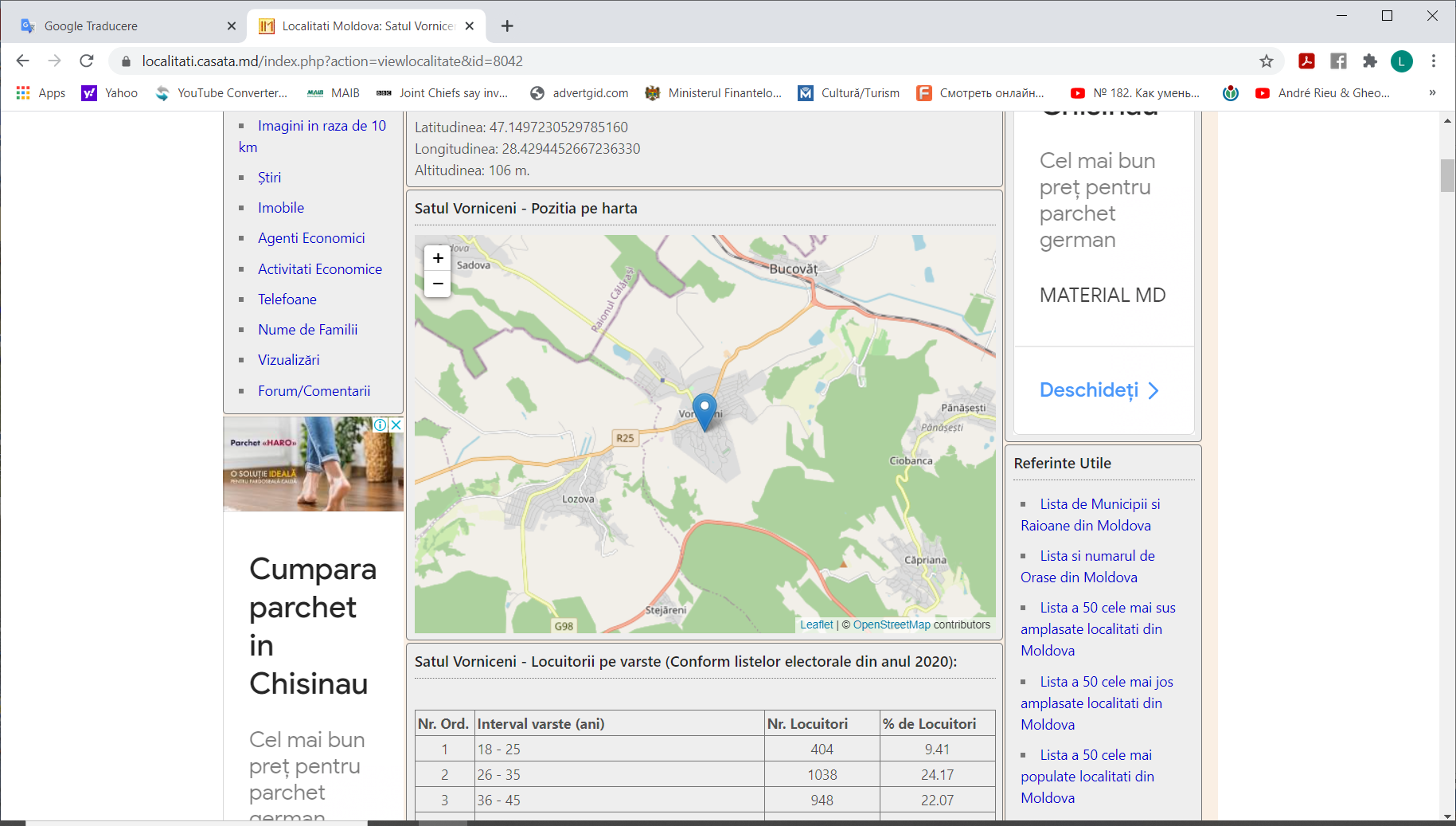 Vorniceni este înconurat de dealuri și locuri ce reflectă anumite momente istorice. În sudul localității se află Dumenii, iar în sud-vest Lucenii. Se crede că denumirea acestor locuri provine de la numele boierilor Duma și Luca. În apropriere se află Dealul Țiganilor unde se presupune că a existat un sat locuit de populația roma.Solul fertil din zonă permite creșterea unei diversități de produse agricole, care însă este limitat de lipsa unor sisteme de irigație, măsuri de protecție a solului împotriva eroziunilor precum și parcele mici de pământ puternic fragmentate.În zonă nu există surse majore de poluare a aerului și solului ceea ce face ca aceast teritoriu să fie considerat o ”zonă ecologic curată”, acest lucru fiind accentuat și de suprafețele semnificative de pădure din subregiune.Pădurile masive din subregiune, cât și statutul acestor de zone protejate, reprezintă oportunități pentru dezvoltarea turismului în acest teritoriu, cât și a unor activități economice (ex.: apicultura).Satul are mai multe izvoare - Ciuşmeaua lui Planca, izvorul „de la Vasile Salată”, izvorul Budului. Cel mai mare este însă izvorul lui Chisel. În partea de sud, a satul se întind dealuri  cu peisaje pitorești. Localitatea este străbătută de pârăul Bâculeț. Planificare spațialăSatul Vorniceni este în proces de elaborare a Planul Urbanistic General care va asigura o mai bună cunoaștere și planificare a teritoriului. În prezent, conform studiului diagnostic efectuat de grupul de planificarre, suprafața teritoriului se distribuie în felul următor:Tabel 2 Suprafaţa teritoriului, haPotențialul Uman și MigrațiaPopulația satului este de 4859, în ușoară scădere față de 5001 în 2014, dintre care femeile dețin o pondere de circa 52%. Reducerea numărului de locuitori se datorează inclusiv sporului natural negativ. Forța de muncă constituie 3298 de persoane apte de muncă. Din totalul gospodăriilor – 2274, circa 94 nu sunt locuite.  Satul Vorniceni este puternic afectat de migrație, deși nu există o monitorizare strictă a acestui fenomen la nivel local, conform estimărilor circa 1335 de persoane în migrație circulară sau permanentă. Sunt circa 53 de familii monoparentale, dintre care 46 sunt conduse de femei, care sunt rezultatul migrației. Sunt familii în care ambii părinți sunt plecați peste hotare, copiii fiind lăsați în grija rudelor. Au fost înregistrate mai multe cazuri cazuri în care părinții au solicitat serviciile de tutelă, în rest migranții nu apelează la acest serviciu gratuit, din lipsă de informație și timp. Cauzele principale ale migrației sunt lipsa locurilor de muncă la nivel local, necesitatea unor venituri mai mari pentru întreținerea familiei și în special a copiilor, efectuarea unor investiții în construirea și reparația imobilelor sau insatisfacția cu condițiile de trai și oportunitățile din sat. Migrația este percepută în mod distinct de către diferite grupuri de persoane. Cel mai afectați de către migrația populației active sunt tinerii și bătrînii. Primii sunt lăsați fără supravegherea și sprijinul emoțional necesare, celei de-a doua categorie îi sunt încredințate misiunea de a crește copii rămași și de a avea grijă de gospodării, ceea ce se traduce în expresia utilizată la nivel local în relație cu efectele migrației -„copii fără copilărie și bătrîni fără bătrînețe”. Destinația externă a migranților este în cea mai mare parte Rusia și Europa de sud (Italia, Grecia, Spania, Portugalia) și într-o măsură mai mică este reprezentată Europa de vest și nord, precum și continentul American (SUA și Canada). O destinație recentă preferată în special de către tineri este Anglia. Circa 60-70% dintre migranți sunt femei. Revenirile în sat de peste hotare țin în primul rînd de reîntregirea familiei, grija pentru părinți, existența unui imobil, rețeaua socială și de rude, dar este menționată și dragostea față de sat și în special atașamentul față de locul copilăriei și tinereții. Se răspândește însă și fenomenul reîntregirii familiei peste hotare, ceea ce presupune că și copiii se mută cu traiul în țara de reședință a părintelui sau părinților. Deși implicarea migranților în treburile comunitare este deocamdată minimă, se observă că migranții din țările Europei occidentale sunt mai activi decât cei plecați în Rusia, care au ceva mai puțin acces la rețelele de socializare și sunt mai reticenți în a oferi date despre experiența proprie de emigrant. Pînă în prezent, implicarea migranților în soluționarea problemelor locale s-a limitat la donații izolate de bani pentru reparația bisericii din lemn din sat și cîteva ajutoare materiale pentru persoanele vulnerabile.  Unul dintre principalele efecte pozitive ale migrației asupra localității sunt fluxurile financiare generate de remitențe care sporesc consumul și nivelul de trai al familiilor care beneficiază de acestea. Consumul sporit a făcut posibilă dezvoltarea unui magazin de materiale de construcții în localitate precum și a altor afaceri din domeniul consumului și serviciilor – cafenea, magazin, frizerie, salon de masaj. Se observă schimbarea spre bine a aspectului satului prin renovarea caselor vechi și a curților acestora. De asemenea, sunt menționate experiența pozitivă și schimbările pozitive de comportament a migranților reîntorși, acestea se manifestă printr-o poziție civică mai activă și cerințe mai ridicate față de calitatea serviciilor publice. Migrația contribuie și la penetrarea tehnologiilor moderne în localitate fiind unul dintre factorii ce au contribuit la propagarea conexiunilor la internet și telecomunicații. La nivel de localitate, este tot mai acută problema copiilor lăsați în grija unui singur părinte, a bunicilor sau a rudelor, sunt și cazuri în care copii sunt lăsați fără supraveghere, dacă aceștia au atins vîrsta adolescenței. Efectele plecării părinților asupra copiilor se manifestă prin schimbarea comportamentului acestora, devenind mai agresivi, irascibili, retrași, expuși riscurilor de preluare a comportamentelor nocive precum ar fi consumul de alcool, frecvența redusă sau abandonul școlar. De asemenea, reușita școlară a copiilor din familiile afectate de migrație tinde să scadă. Migrația unui membru al familiei duce la un risc sporit de destrămare a familiilor și de divorț. Comunicarea dintre copii și părinții plecați este deseori dificilă, ruptura emoțională neputînd fi suplinită prin îmbunătățirea stării materiale. Copii raportează îndepărtarea față de părinți și slăbirea conexiunii afective cu aceștia. La nivel de sat, se observă efectele migrației prin lipsa forței de muncă, depopulare, prezența caselor părăsite, lipsa tineretului. Faptul că circa o pătrime a populației este plecată temporar sau permanent din sat face dificilă organizarea unor servicii publice calitative, căci presiunea financiară a acestora ar fi împărțită la mai puțini beneficiari potențiali. Migrația se efectuează în majoritatea cazurilor în mod individual, fără susținerea sau implicarea în proces a instituțiilor publice locale. În toate cazurile decizia de migrare temporară sau permanentă este luată în mod particular, administrația publică locală aflînd post-factum despre acest fapt din surse secundare. În ultimii ani migranții devin tot mai activi în viața publică a localității, fiind  implicați în consultarea deciziilor și politicilor locale. Există o implicare neformală a acestora prin intermediul rețelelor sociale. Cu toate acestea, necesitățile pentru informare a migranților sunt bine conturate, aceștia doresc să fie informați cu privire la problemele și evenimentele locale, referitor la proiectele care se implementează, sunt interesați de oportunitățile de finanțare destinate migranților, doresc mai mult acces la informațiile privitor la drepturile migranților și la modalitățile de migrare inteligentă. Există un interes sporit pentru oportunitățile de reintegrare durabilă în comunitatea de baștină. În luna mai 2016 a fost constituită Asociația de Băștinași din satul Vorniceni care participă la diverse inițiative comunitare. O resursă neutilizată o reprezintă băștinașii satului care sunt stabiliți la Chișinău, Strășeni sau alte localități din țară și care ar putea contribui la dezvoltarea satului prin prisma sentimentului de patriotism local sau a legăturilor emoționale și materiale cu localitatea de baștină. Se întreprind eforturi de identificare a acestor persoane și de motivare a acestora să participe la inițiativele locale. Dezvoltare economică localăTradițional localităților din zona centrală de câmpie este specifică predominarea activității agricole, care la Vorniceni se materializează în creșterea culturilor agricole, a fructelor și strugurilor. În rezultatul privatizării cele circa 3000 familii din localitate au devenit proprietari de terenuri agricole, dar nu au fost create prea multe oportunități pentru afaceri economice de succes. Terenurile agricole sunt mult parcelate, iar pe cote de până la 0,8 ha este dificil realizarea agriculturii de performanță. Una din ocupațiile de bază a localnicilor este și pepinieritul, dar aceasta se realizează în condiții neformale. Vorniceni este una din primele localități în care a apărut și dezvoltat pepinieritul, în prezent activează 4 pepeniere.Activitatea economică dominantă a s. Vorniceni este agricultura. În structura economiei satului întreprinderile agricole dețin ponderea cea mai mare, din care 98,8% dețin suprafețe mai mici de 10 ha. În localitate sunt înregistrate 621 de întreprinderi agricole, preponderent gospodării țărănești. În structura economiei se remarcă 12 înreprinderi individulae și 12 întreprinzători care activează pe bază de patent, 1 unitate de prelucrare a seminţei de floarea soarelui, producerea şi comercializarea uleiului vegetal și 1 unitate de producere şi comercializare a pavajului. Antreprenorii din localitate se confruntă cu acces limitat la piețele de desfacere, resurse financiare scumpe și disponibile pentru perioade scurte, insuficiență a forței de muncă calificate, insuficiență de informații, asistență și consultanță privind oportunitățile de finanțare externă și atragere a investițiilor. Agricultura este reprezentată de 8 producători mari: GȚ, Triboi Nicolai, SRL ”Wine Agrotrade”, Miron Ion, SRL ”Xenisoft” Tofan Constantin, SRL ”Agroex Grup”,  Răscoală Anatol, SRL ”Miranda Grup” Miron Ion, GȚ Triboi Petru,  GȚ Răscoală Daniela,  GȚ Miron Vladimir Gh care dețin plantații de viță de vie, livezi, teren arabil. Ceilalți producători agricoli sunt de dimensiuni mici. În localitate există și o fermă de bovine.Pe teritoriul satului există 2 entități industriale: fabrica de vin care este în proiect de revitalizare /reconstrucție și SRL ”MetalCorPrim” care se ocupă de producerea plasei metalice și deține un magazin de materiale de construcție. În localitate mai activează: 14 SRL, pe domeniul comerț cu amănuntul, ”Coopconsum”, 2 companii servicii taxi, 1 sație de alimentare cu combustibil, 1 magazin/depozite de stocare și vânzare a materialelor de construcții, 2 farmacii,  4 frizerii,  1 atelier de reparaţii a tehnicii de uz casnic. Numărul total al persoanelor ocupate în activitățile economice rămâne constant în ultimii 5 ani. Salariul mediu lunar este de circa 3000 de lei.Tabel 3 Structura populației apte de muncăComunitatea deține importante resurse pentru dezvoltarea serviciilor turistice: Situl medieval ce reprezintă două cuptoare de olărie din sec. XIV, Biserica cu Hramul Sfinţii Arhangheli Mihail şi Gavril care face parte din Patrimoniul cultural istoric cu statut protejat și Biserica cu Hramul Sfinţii Apostoli Petru şi Pavel. Localitatea este situată la o distanţă de 36 km de municipiul Chişinău, la 18 km de Strășeni și la 3 km de satul Lozova. Conectivitatea la drumul internațional Chișinău – Ungheni este 11 km. Până la Gara Bâcovăț sunt 6 km. Aeroportul Chișinău este la o distanță de 52 de km. Cele mai apropiate piețe sunt din Strășeni – 20 km și și Chișinău – 50 km. Localitatea este în raza de acoperire a operatorilor de telefonie mobilă și fixa. Deși avem un număr semnificativ de întreprinderi micro și mici, acestea se caracterizează prin capacități reduse de competivitate și acces la pieți locale și rețele comerciale. Există oportunitatea ca unele întreprinderi să dezvolte procese de producție mai extinse: procesare, ambalare etc. Majoritatea producătorilor agricoli sunt slab organizați și informați despre posibilitățile de modernizare a activităților agricole, dezvoltare prin acces la subvenții și credite, promovare etc. Dezvoltarea infrastructurii de suport în afaceri contribuie la dezvoltarea spiritului antreprenorial și inițierea afacerilor. Diversificarea și modernizarea activităților economice poate să genereze mai multă creștere economică în subregiune și posibilități de creare a locurilor de muncă. Dezvoltarea socialăServiciile educaționale în localitate sunt prestate de către liceul teoretic „Ion Inculeț” și 2 grădinițe. În liceul teoretic învață 436 elevi, în scădere în ultimii ani. Școala este deservită de 37 de cadre didactice. Circa 25% de elevi au un părinte sau ambii părinți plecați la muncă peste hotarele țării. Avînd în vedere calitatea bună a serviciilor prestate, liceul ocupă locul 3 în raion în cadrul concursurilor la disciplinele școlare, instituția atrage elevi și din localitățile învecinate – Lozova și Sadova.Grădinița nr.1 dispune de 120 de locuri pentru copii, dar în prezent activează la supracapacitate, cuprinzînd 132 de copii, cu 11 cadre didactice. Grădinița nr.2  dispune de 120 de locuri cu 7 cadre didactice, toate femei. Circa 16% din copii au un părinte sau ambii părinți plecați la muncă peste hotare.Tabelul 4 Lista instituțiilor educaționalePentru îmbunătățirea serviciilor educaționale, liceul teoretic își propune mai multe priorități. Clădirea liceului necesită reparații semnificative care are îmbunătăți consumul de energie, confortul și siguranța elevilor și angajaților. O altă prioritate a liceului o reprezintă amenajarea teritoriului adiacent care presupune mai multe intervenții, precum ar fi: îngrădirea curții liceului pentru a asigura securitatea elevilor, amenajarea terenului de sport și terenurilor de joacă pentru elevi, instalarea mobilierului extern. Grădinițele din sat, de asemenea necesită investiții și reparații pentru îmbunătățirea condițiilor de prestare a serviciilor. Necesitățile prioritare ce vizează ambele instituții preșcolare se referă la reînnoirea inventarului tehnic și didactic, renovarea sălilor de grup. Grădinița nr.1 este încălzită în baza unei centrale cu biomasă și a instalat baterii solare pentru încălzirea apei. Serviciile culturale sunt prestate de către Casa de Cultură din sat care este amplasată într-o clădire cu 2 niveluri, cu încăperi speciale pentru activitatea cercurilor artistice, cu o sală mare pentru dansuri și alta de 400 de locuri pentru vizionarea filmelor. În incinta Casei de Cultură se află și biblioteca publică cu un fond de carte de 9000 de exemplare și 6 calculatoare conectate la internet, anual fiind deserviți 1300 de copii și 1100 maturi. Ansamblurile atestate cu titlul de model de către Ministerul Culturii și care sunt găzduite de către Casa de Cultură sunt: Ansamblul de dans Rotunda, Ansamblul vocal Doruleț, Ansamblul de dans și cîntec folcloric Busuioc Voinicel, Orchestra de fanfară, Formația de muzică rock-Țepeș. Casa de Cultură are nevoie de investiții în reparația acoperișului, reparația subsolului, reparația sălii de forță, racordarea la canalizare, construirea veceului instituției, racordarea instituției la un sistem de încălzire pentru a putea asigura servicii calitative și în perioada rece a anului. Recent a fost creat un muzeu al localității care asigură parțial documentarea evoluției culturale și sociale a acestuia. Patrimoniul cultural și istoric al satului nu este suficient valorificat, iar unele obiective de importanță națională precum ar fi biserica din lemn și situl arheologic necesită investiții și de a fi incluse într-un circuit turistic. La nivel de localitate, nu sunt spații de agrement comune pentru locuitorii satului, lipsesc locurile de joacă amenajate pentru copii în fiecare sector al satului. Centrul satului nu este amenajat corespunzător pentru a putea servi drept un loc de comunicare și interacțiune între localnici. Serviciile de sănătate sunt prestate prin intermediul Centrului de Sănătate Autonom – IMSP CS Vorniceni. Pe parcursul anilor, centrul a beneficiate de resurse financiare pentru gazificare și repararea acoperișului, a fațadei și interiorului. În sat există o farmacie care comercializează preparate medicamentoase. În raza satului Vorniceni este amplasat spitalului republican de Ftiziopulmonologie unde sunt tratați 110 persoane bolnave de tuberculoză din toată republica. Spitalul angajează 136 de persoane dintre care 125 sunt locuitori ai satului Vorniceni. Deși instituția reprezintă o sursă importantă de venit pentru bugetul local, este un motiv de îngrijorare pentru localnici și este privită cu suspiciune și neîncredere, avînd în vedere transmisibilitatea TBC-ului și a accesului bolnavilor în sat. În localitate sunt înregistrate 17 cazuri de îmbolnăvire cu TBC dintre care 2 sunt grave.Majoritatea serviciilor sociale sunt prestate prin intermediul asistentei sociale și a două lucrătoare sociale. care deservesc circa 20 de familii. Problemele sociale stringente care sunt reclamate se referă la sărăcie, lipsa locului de muncă, abuzul de alcool, accesul la servicii medicale, lipsa accesului la servicii și informație. Infrastructura tehnico-edilitară și Servicii ComunaleApă și canalizare: doar 705 din 2274 din gospodăriile satului Vorniceni, adică circa 30%, sunt racordate la apeduct, iar sistemul de canalizare lipsește practic în totalitate, aceasta reprezentînd o preocupare majoră a populației. Doar 155 de gospodării din blocurile etajate au acces la canalziare, dar sunt deconectate în prezent. Există o stație de epurare care nu funcționează din cauza lipsei sistemului de canalizare. Beneficiarii direcți ai infrastructurii comunitare – gaze naturale, apa potabila, salubrizare, canalizare - sunt persoanele in etate, persoanele cu dizabilități, femeile si copiii, care petrec o buna parte a timpului lor acasă, se folosesc de apă, canalizare si sunt implicați in pregătirea mâncării. Serviciul de evacuare a deșeurilor, managementul deșeurilor solide are doar 470 gospodării beneficaire, nu sunt suficiente containere de gunoi în spațiile publice și pe străzi, deșeurile sunt aruncate de către localnici la gunoiști neautorizate, în fîșiile de pădure. Acțiunile de salubrizare se realizează de către primărie în colaborare cu diverse instituții în baza unui plan anual de salubrizare, amenajare și înverzire a localității. Lucrările de amenajare a teritoriului sunt efectuate de către întreprinderea municipală și cetățeni.Gazificare: Mai mult de 50% din gospodării nu sunt conectate la rețeaua centralizată de gaze naturale.Tabelul 5 Dinamica asigurării localităţii cu servicii edilitare:Infrastructura drumurilor (57 km) este într-o situație precară, drumurile locale cu suprafață rigidă necesită reparații. Cu trotuare amenajate este prevăzut doar porțiunea traseului Chișinău-Nisporeni care traversează satul. În special pe traseul național Chișinău-Nisporeni este nevoie să fie delimitate mai bine trecerile de pietoni pentru a îmbunătăți siguranța cetățenilor. Prin localitate trece și traseul regional care face legătura cu satul Sadova. De rețeaua telefonică se folosesc 1170 de consumatori sau circa 52% din numărul total. Iluminatul public este asigurat pentru 20% din teritoriul satului. Acest serviciu tinde să se dezvolte în ultimii ani.Securitatea publică este asigurată de către polițista de sector. Sentimentul de siguranță în localitate este relativ bun, fără incidente grave. Siguranța în trafic pe traseul Chișinău – Nisporeni, pe porțiunea ce traversează satul este în vizorul cetățenilor, fiind necesare măsuri suplimentare de asigurare a siguranței în trafic. Nu s-au înregistrat infracțiuni grave, în mare parte este vorba de furturi mărunte. Postul de poliție este echipat necorespunzător pentru prestarea serviciilor de calitate, polițista nu este dotată cu uniformă sau transport. Transportul public este asigurat de patru rute zilnice care fac legătura dintre sat și centrul raional Strășeni și Chișinău, în plus, satul Vorniceni este traversat de rutele Chișinău-Nisporeni, la depărtare de 3 km este traseul Chișinău-Ungheni, iar la 2 km este traseul șoseaua Balcani, existînd mai multe opțiuni de deplasare. Managementul administrativAdministrația publică locală este asigurată de către primar, primărie și consiliul local. În cadrul aparatului primăriei sunt angajate 13 persoane (9 femei și 4 bărbați). Funcția de viceprimar este vacantă. Consiliul local este constituit din 15 consilieri (3 femei și 12 bărbați), aceștia fiind organizați în următoarele comisii de specialitate: Comisia Consultativă pentru Agricultură și Industrie, Comisia Consultativă pentru Activități Social Culturale și Comisia Consultativă pentru Activități Economico-Financiare, Drept și Disciplină. Aparatul primăriei ocupă etajul 2 al unui edificiu cu 2 niveluri și deservește în medie 25-30 de persoane în fiecare zi. Cele mai multe adresări se referă la obținerea certificatelor, extraselor și actelor notariale. Clădirea primăriei necesită lucrări de izolare termică și gazificare. Sala de ședințe a consiliului nu se încălzește în perioada rece a anului, ceea ce face dificilă activitatea acestuia și asigurarea caracterului public al ședințelor, deoarece acestea se desfășoară în biroul primarului, care devine neîncăpător pentru public. Există o cerere activă din partea populației pentru mai multă transparență și informare din partea APL în privința subiectelor locale importante, sunt solicitate mai multe consultări publice, întrevederi de cartier și o prezență mai activă a consilierilor în dialogul cu populația, localnicii nu își cunosc consilierii și nu există un dialog activ cu aceștia. Primăria dispune de pagină oficială pe internet și pe rețelele de socializare unde sunt publicate noutățile despre evenimentele din sat și activitatea primăriei. Tabelul 6 Veniturile bugetului local, mii leiSectorul asociativ din localitatea este unul relativ activ fiind reprezentat de 9 organizații obștești active la nivel de sat. Deși există cooperare dintre primărie și ONG-uri, acestea solicită mai multă transparență, consultare și informare din partea administrației publice locale. Domeniile de implicare a ONG-urilor sunt îndreptate spre activități culturale, educaționale, sociale dar și spre dezvoltarea durabilă a localității și îmbunătățirea serviciilor de aprovizionare cu apă. Localitatea și APL-ul beneficiază de pe urma implicării active a societății civile prin atragerea în parteneriat a unor finanțări pentru localitate atît naționale, cît și internaționale. Analiza SWOTAnaliza SWOT reprezintă instrumentul principal aplicat în evaluarea calitativă a situației din diferite domenii ale vieții comunitare a satului Vorniceni, utilizat pentru a face o analiză internă și a vedea care sunt punctele tari şi punctele slabe ale comunității, urmate de o analiză externă concentrată pe oportunitățile şi riscurile cele mai importante. Analiza SWOT a fost realizată în procesul de planificare strategică de membrii grupului de lucru, inclusiv grupurile sectoriale și principalele părți interesate.Strategia de dezvoltare socio-economicăViziunea comunității Viziunea satului Vorniceni se concentrează pe factori și acțiuni care contribuie la îmbunătățirea condițiilor de viață și de muncă în comunitate. Atât administrația satului, cât și locuitorii acestuia, își doresc valoricarea potențialului cultural, social și economic pentru a avea o comunitate dinamică și prosperă.Viziunea de dezvoltare a satului Vorniceni:Cadrul și direcțiile strategicePentru realizarea viziunii strategice, activitățile și proiectele tuturor factorilor implicați în procesul de dezvoltare locală vor fi orientate pe următoarele direcții strategice de dezvoltare și spre atingerea următoarelor obiective specifice:4.3 Plan de Acțiuni pentru anii 2021 – 2022Planul și cadrul de monitorizare și evaluare4.4.1 Etape de implementareSuccesul realizării Strategiei de Dezvoltare Locală a satului Vorniceni depinde, în mare măsură, de participarea tuturor locuitorilor în procesul de implementare și monitorizare a acesteia, de prezența unei coaliții închegate în societate. În procesul realizării Strategiei vor fi implicați mai mulți actori, fiecare urmând un scop special, îndeplinind rolul de implementator al acțiunilor planificate. Aceștia sunt:Administrația publică locală (Consiliul Local, Primarul, Primăria)Locuitorii Societatea civilăAgenții economiciStructuri externe (Consiliul raional, Guvernul, municipalități înfrățite, Organizațiile internaționale).Implementarea Strategiei poate fi divizată convențional în 3 etape:Adoptarea SDSE. În cadrul acestei etape, Strategia de dezvoltare va fi supusă dezbaterilor în cadrul Audierilor publice organizate de către primărie. După dezbatere și ajustarea propunerilor și recomandărilor făcute, Strategia va fi înaintată Consiliului Local spre aprobare. După aprobarea strategiei, Primăria va coordona elaborarea planurilor de acțiuni trimestriale și anuale privind realizarea strategiei în conformitate cu Planul Strategic de Acțiuni.Implementarea SDSE se va efectua prin realizarea acțiunilor, activităților, măsurilor și proiectelor concrete de implementare. Pentru fiecare acțiune, proiect vor fi stabilite obiective, planul activităților necesare, perioada de desfășurare (durata), responsabilii și partenerii care vor realiza proiectul. De asemenea, vor fi identificate și asigurate sursele de finanțare a proiectelor propuse spre implementare.Monitorizarea SDSE. În perioada de implementare, responsabilii de realizarea planului de acțiuni vor raporta îndeplinirea activităților, proiectelor și atingerea obiectivelor specifice. Monitorizarea proiectelor, acțiunilor și strategiilor se va efectua prin intermediul Indicatorilor de implementare stabiliți. În cazul în care se vor identifica devieri de la Planul Strategic de acțiuni vor fi inițiate măsuri de corectare sau ajustare a acestui plan.Monitorizarea strategieiProcesul de monitorizare a strategiei constă în: (i) evaluarea atingerii obiectivelor strategice și obiectivelor specifice care va fi realizată prin intermediul indicatorilor de implementare și (ii) raportarea rezultatelor evaluării.Monitorizarea implementării strategiei se va efectua de Comisia pentru Implementarea Strategiei (în continuare CIS). CIS va fi creată prin Decizia Consiliului Local cu statut de Comisie obștească pe lângă Consiliul local şi Primărie, în componența căreia va fi asigurată reprezentarea tuturor factorilor implicați în dezvoltare:Consiliul local (președinții comisiilor consultative de specialitate sau consilieri locali)Reprezentanți Primărie (Primarul, 2 – 3 specialiști)Comunitatea oamenilor de afaceriInstituții educaționale (directori instituții de învățământ)Organizații non-guvernamentale (reprezentanți ai ONG-lor ce activează în domeniul protecției mediului, social, apărarea drepturilor omului şi de tineret, etc.)Cetățeni (grupul va fi reprezentativ și va include tineri, persoane dezavantajate, număr proporțional de femei și bărbați, reprezentanți ai diverse grupuri sociale sau etnice).Responsabilitățile de bază ale CIS pentru implementarea strategiei constau în: Planificarea acțiunilor Elaborarea şi promovarea adoptării deciziilor privind acțiunile de implementareCoordonarea activităților de implementare a acțiunilor şi proiectelor de dezvoltareCoordonarea activităților de atragere a surselor financiare alternative în scopul realizării problemelor identificateMonitorizarea implementării planului de acțiuniElaborarea rapoartelor şi prezentarea lor către Consiliul LocalAcordarea asistenței tehnice şi consultative în toate domeniile Elaborarea şi dezbaterea proiectelor prioritare de dezvoltareAnaliza deciziilor privind diverse probleme ale comunitățiiElaborarea şi inițierea modificărilor în strategieElaborarea studiilor şi proiectelor de dezvoltare, etc.CIS își va desfășura activitatea în ședințe care se vor desfășura cel puțin o dată la 6 luni.Un rol important în procesul de implementare a strategiei îl are Consiliul Local, care se va ocupa nemijlocit de monitorizarea şi evaluarea procesului de implementare a Planului de acțiuni. Competențele Consiliului Local se vor axa pe:Coordonarea activităților de antrenare a populației în acțiunile de realizare a proiectelorPromovarea dialogului permanent cu locuitorii, asigurarea transparenței în activitatea APLÎncurajarea voluntarilor în diverse activități publiceStimularea şi coordonarea conlucrării actorilor comunității în realizarea obiectivelor comune ale Strategiei Parteneriatul cu APL, ONG, agenții economici în cea ce privește implementarea, monitorizarea şi evaluarea Planului de acțiuni a Strategiei.Raportarea implementării strategiei se va efectua prin elaborarea şi prezentarea de către responsabilii de implementare a rapoartelor către CIS privind realizarea Planului de acțiuni şi a obiectivelor specifice. Anual CIS va prezenta Consiliului Local raportul de evaluare a implementării Strategiei. Evaluarea implementării Strategiei se va efectua prin analiza indicatorilor de dezvoltare. Pentru fiecare acțiune planificată sunt stabiliți anumiți indicatori de implementare. În baza informațiilor furnizate de la responsabilii de implementare, beneficiari sau instituții specializate se va stabili nivelul şi gradul de implementare a acțiunilor şi atingere a obiectivelor fixate.Riscuri şi impedimente de implementareRealizarea efectivă a acțiunilor propuse în Strategia de dezvoltare poate fi împiedicată de prezența anumitor riscuri şi impedimente de implementare. Riscurile şi impedimentele aferente implementării strategiei de dezvoltare pot fi divizate în două categorii: (i) interne şi (ii) externe.AdBAsociația de BăștinașiAEEAgenția de Eficiență EnergeticăAGEAgenția de Guvernare ElectronicăAOAsociația ObșteascăAPLAdministrația Publică LocalăCRConsiliul RaionalFMFFederația Moldovenească de FotbalFNDAMRFondul Național de Dezvoltare a Agriculturii și Mediului RuralGALGrup de Acțiune LocalăGLPSGrup de lucru pentru planificare strategicăODIMMOrganizația pentru Dezvoltarea Sectorului Întreprinderilor Mici și MijlociiONGOrganizația Non-GuvernamentalăPPPParteneriat public privatPUGPlan Urbanistic GeneralRMRepublica MoldovaSWOTPuncte tari, puncte slabe, oportunități și riscuriUATUnitate administrativ teritorială#Numele, prenumele  Locul de muncă  FuncțiaVasile TofanPrimăria VorniceniPrimarMaria UrsuPrimăria VorniceniConsultant în dezvoltare localăVera BotnaruLT “Ion Inculeț”DirectorMaria UrsuGrădinița nr.1DirectorAna TriboiBiblioteca PublicăBibliotecarDumitru TriboiCasa de culturăDirectorDumitru BogdanCentrul de sănătate VorniceniDirectorIurie LuchianAdB VorniceniPreședinteElena LazarevVatra DumeniuluiManagerVladimir AngheliuÎM ”Gospodăria Comunala Vorniceni”Consilier Consiliul sătesc VorniceniEmilia Tutunaru PensionarăElena TutunaruPrimăria VorniceniAsistent socialIon MironAgent economicManagerAnatol RăscoalăAgent economicManagerValentina LuchianGrădinița nr.2EducatorVladimir MironAgent economicManagerZinaida CondreaConsiliul sătesc VorniceniConsilier Consiliul sătesc VorniceniTipuri terenuriSuprafaţă, haTotal, inclusive:3259Intravilan328,46Terenuri sub construcţii215Terenuri agricole2039Rezerva489Drumuri şi cai de comunicaţie57Ape32,53Păduri282,1Alte terenuri353,4Anul20152016201720182019Populaţia economic activă32993296328932803285Populaţie inactivă16301635165616801709Populaţie ocupată în economie762760759761763InstituţiaAnul înființăriiangajați / profesori (educatori)angajați / profesori (educatori)Beneficiari reali Suprafaţa totală (m2)Suprafaţa efectiv utilizată de instituţie (m2)InstituţiaAnul înființăriiNumărvîrsta medieCapacita tetotalăfete /băiețiSuprafaţa totală (m2)Suprafaţa efectiv utilizată de instituţie (m2)Grădinița de copii nr.119661140120/13275/56570570Grădinița de copii nr.2196774012035/29570,2570,21964375043653505230Servicii publice20152016201720182019Nr. apartamente/gospodării 2274Înzestrate cu apeduct 586600620680705Înzestrate cu canalizare155155155155155Asigurate cu gaze naturale369473487499510Conectate la reţeaua telefonică8249009641089117020162017201820192020 planVenituri proprii1530,12737,92075,12027,72399,3Transferuri3633,24650,85068,25598,96120,7Mijloace colectate 196177,1230,4119,120FACTORI DE DEZVOLTAREPUNCTE TARIPUNCTE SLABEOPORTUNITĂȚIRISCURIResurse naturaleZonă forestierăRelief de câmpie și delurosZone acvaticeFlora și fauna bogatăSol fertilPoluarea apei și soluluiEroziunea soluluiDefrișări neautorizateGestionarea defectuoasă a deșeurilorPrograme de finanțare și dezoltare privind schimbările și reziliența climaticăResurse natural benefice pentru promovarea turismului ruralCalamități naturale (secetă, inundații etc.)Infrastructura rutieră20% din drumuri locale în stare bună35% de rețea de iluminat stradalPonderea înaltă a drumurilor deterioratePonderea înaltă a pilonilor de lemn (55%) pentru iluminat stradalLipsa marcajelor și indicatoarelor rutiereFondul rutierContribuția băștinașilorProiecte de granturiCofinanțare din programele de StatInteres scăzut de coparticipare din partea băștinașilorCapacitate slabă de atragerea fondurilor dinafară Utilități publiceSurse de apă locale și alternativeStație de epurareÎntreprindere municipală care gestionează serviciile de aprovizionare cu apă, salubrizare etc.Doar 35% din gospodării conectate la apeduct Capacități limitate (tehnice și umane) ale întreprinderii municipaleSistem de canalizare nefuncționalDoar 15% din gospodării sunt contractate pentru evacuarea deșeurilor Rata înaltă a gospodăriilor cu venituri miciPrograme regionale de aprovizionare cu apă și gestionare a deșeurilorContribuția băștinașilorProiecte de granturiCofinanțare din programele de StatImplementarea lentă a programelor strategice sectoriale la nivel nationalRelief dificil pentru lucrări construcțieInteres scăzut de coparticipare din partea băștinașilorCapacitate slabă de atragerea fondurilor dinafarăServicii educaționaleRețea de instituții educaționale școlare și preșcolareRata de școlarizare 100%Biblioteca publicăDotarea insuficientă cu materiale didacticeInfrastructura necesită măsuri de renovareÎnvățământ onlinePrograme educaționale Proiecte de granturiCofinanțare din programele de StatRestricționarea accesului în instituțiile de învățîmânt în condițiile pandemiei de Covid-19Insuficiența cofinanțărilor din programele de StatServicii de sănătateCentrul de Sănătate Publică regional (pentru cateva localități)Personal calificatEchipament insuficient și învechitClădirea necesită renovareMedia de vârstă înaltă a personalului medicalOrganizarea cooperării cu localitățile din aria de acțiune a Centrului MedicalCrearea unui buget comun pentru susținerea Centrului MedicalAtragerea cofinanțării din partea agenților economici și diasporeiInteres scăzut din partea localităților partenereInteres scăzut din partea agenților economici și diasporeiPatrimoniul culturalCasa de culturăAnsambluri și cercuri  etnofolcloriceBiserică veche de lemnSit arheologicObiceiuri și tradiții populareCasa de cultură necesită reparațiiBiserica de lemn necesită renovareCooperarea trasfrontalierăProiecte de restaurarea a patrimoniului culturalCofinanțare din partea Statului si agenților economiciFinanțarea redusă a sectorului culturalInteres scăzut din partea băștinașilor și agenților economiciForța de muncăAbilități și competențe privind anumite activități economice tradiționale (panificație, vinificație)Experiență istorică de altoirea plantelorLocuri de muncă reduseNivel de salarizare foarte josMigrarea forței de muncă tinereCunoștințe slabe despre antreprenoriatFormarea de competențe competitiveCapacități de meșteșuguri uitate care trebuiesc relansatePromovarea afacerilor turistice ruraleCrearea afacerilor privateContinuarea migrației forței de muncăInteres scăzut pentru crearea afacerilor privateFrica și necunoștința de lansare a afacerilo inovativeAgricultura localăClimă favorabilă pentru dezvoltarea agriculturiiPotențial de materie primă agricolă Tradiții de dezvoltare a pepinierilorPotențial de atragere a consultanților pentru o agricultură avansatăSectorul de prelucrare post recoltare slab dezvoltatParcelarea dificilă a terenurilor agricole din pantăLanțului valoric al producției subdezvoltatAsistență și consultanță insuficient folosităLipsa asociațiilor de profilPrograme de finanțare de la donatorii străiniPrograme de finanțare de StatAsistență de la PNUD/MiDLCompanii de prestarea serviciilor de consultanșă mobileFenomene naturale negative agriculturiiCosturi înaște la echipamentul de prelucrareProceduri de accesare a fondurilor dificile pentru agrarieniInfrastructura de afaceriZona industrială cu potențial de extindereAfaceri de succes în zonăInfrastructura de utilități slab dezvoltată (apă, canalizare, gaz)Colaborare insuficientă a rezidențilorCapacități slabe de co-investiții a genților economiciPrograme de finanțare a sectorului IMM-urilor și plarformelor industrialeOportunități de atragerea investițiilorOportunități de atragerea asistenței pentru dezvoltarea zoneiInstabilitate politicăCapacități slabe de investiții/dezvoltare a zonei economiceLipsa specialițtilor în dezvoltarea infrastructurii de afaceriResurse turisticePotențial turistic bogat (resurse naturale, cultură)Complexul turistic ”Vatra Dumeniului”Antreprenori intresați de dezvoltarea serviciilor turisticeVederi panoramiceInfrastructură turistică slab dezvoltatăLipsa afacerilor turisticeRuinarea obiectivelor turistice existenteCunoștințe slabe despre inițierea afacerolor de turismGestionarea defectuoasă a deșeurilorInteres de dezvoltare a turismului internPrograme de finanțare dedicate turismuluiConectarea la trasee/rute turistice naționaleInvestiții/necesități mici în lansarea afacerilor turisticeCrize economicePandemiiInteres scăzut din partea băștinașilor de a lansa afaceri în turismCooperare insuficientă între APL și potențiali antreprenori în turismGuvernare localăCooperarea cu organizațiile finanțatoareCooperare teritorială (GAL)Experințe de participare a cetățenilor în proiecte comunitareExperiențe reduse de cooperare intercomunitară și interspectorialăInteres scăzut de cooperare între AO și APLProgramul LEADERReforma adiministrației publice localeAtragerea/Implicarea migranților în deciziile de dezvoltare locală și administrativăCoordonarea, elaborarea și implementarea măsurilor/acțiunilor locale în domeniul migrațieiImplementarea lentă a reformelor privind administrația publică locală Spirit de acțiune civică scăzut de la băștinașiSector asociativAsociații obștești activeExperiență în implementarea proiectelor comunitareExistența persoanelor care pot transmite experiențăNumăr mic de inițiative comunitareSpirit slab de acțiune comună comună/cooperare între AOInformare insufucientă despre oportunitpți ale băștinașilorPrograme dedicate sectorului asociativAcces la finanțare de la programele de Stat și de la DonatoriCooperare cu APL și RegionaleMigrația populației tinereCapacități scăzute de atragera cofinanțărilo pentru proiectele mari#Direcții de dezvoltare strategicăObiective specifice1.Extinderea și reabilitarea infrastructurii fizice și a utilităților publice1.1  Dezvoltarea unui serviciu modern de apă și canalizare 1.Extinderea și reabilitarea infrastructurii fizice și a utilităților publiceReparația și reabilitarea drumurilor locale și iluminatului stradal1.Extinderea și reabilitarea infrastructurii fizice și a utilităților publiceModernizarea serviciilor de gestionare a deșeurilor1.Extinderea și reabilitarea infrastructurii fizice și a utilităților publicePromovarea măsurilor de energie durabilă2.Activitate economică dinamică și competitivăStabilirea unui mediu economic prietenos pentru cooperarea antreprenorilor și promovarea producătorilor locali 2.Activitate economică dinamică și competitivăRevitalizarea afacerilor tradiționale din satul Vorniceni (pepiniere, panificație, vinărie, zootehnie etc.)2.Activitate economică dinamică și competitivăPromovarea afacerilor de turism rural2.Activitate economică dinamică și competitivăDezvoltrea infrastructurii de afaceri (zona industrială, drumuri etc.)3Servicii educaționale, sociale și de sănătate accesibile și de calitatePromovarea educație de calitate în comunitate3Servicii educaționale, sociale și de sănătate accesibile și de calitateModernizarea serviciilor de sănătate3Servicii educaționale, sociale și de sănătate accesibile și de calitatePromovarea incluziunii sociale a grupurilor vulnerabile3Servicii educaționale, sociale și de sănătate accesibile și de calitatePromovarea patrimoniului cultural4Buna guvernare și participarea cetățenilor Cooperarea inter-instituțională și teritorială4Buna guvernare și participarea cetățenilor Stimularea participării cetățenilor în procesele decizionale și proiectele de dezvoltare locală4Buna guvernare și participarea cetățenilor Planificare spațială4Buna guvernare și participarea cetățenilor Îmbunătățirea condițiilor de odihnă și agrementObiectiv specific 1.1 Extinderea rețelei de apă și canalizareObiectiv specific 1.1 Extinderea rețelei de apă și canalizareObiectiv specific 1.1 Extinderea rețelei de apă și canalizareObiectiv specific 1.1 Extinderea rețelei de apă și canalizareObiectiv specific 1.1 Extinderea rețelei de apă și canalizareObiectiv specific 1.1 Extinderea rețelei de apă și canalizareObiectiv specific 1.1 Extinderea rețelei de apă și canalizareObiectiv specific 1.1 Extinderea rețelei de apă și canalizareObiectiv specific 1.1 Extinderea rețelei de apă și canalizareObiectiv specific 1.1 Extinderea rețelei de apă și canalizareObiectiv specific 1.1 Extinderea rețelei de apă și canalizareObiectiv specific 1.1 Extinderea rețelei de apă și canalizareObiectiv specific 1.1 Extinderea rețelei de apă și canalizareObiectiv specific 1.1 Extinderea rețelei de apă și canalizareObiectiv specific 1.1 Extinderea rețelei de apă și canalizareObiectiv specific 1.1 Extinderea rețelei de apă și canalizareObiectiv specific 1.1 Extinderea rețelei de apă și canalizareObiectiv specific 1.1 Extinderea rețelei de apă și canalizareObiectiv specific 1.1 Extinderea rețelei de apă și canalizareObiectiv specific 1.1 Extinderea rețelei de apă și canalizareObiectiv specific 1.1 Extinderea rețelei de apă și canalizareObiectiv specific 1.1 Extinderea rețelei de apă și canalizareObiectiv specific 1.1 Extinderea rețelei de apă și canalizareObiectiv specific 1.1 Extinderea rețelei de apă și canalizareObiectiv specific 1.1 Extinderea rețelei de apă și canalizareActivitățiActivitățiActivitățiActivitățiPerioadaPerioadaPerioadaPerioadaPerioadaResponsabil/iResponsabil/iResponsabil/iResponsabil/iIndicatori de performanțăIndicatori de performanțăIndicatori de performanțăIndicatori de performanțăCost estimatMDLCost estimatMDLCost estimatMDLCost estimatMDLPotențiale surse de finanțarePotențiale surse de finanțarePotențiale surse de finanțarePotențiale surse de finanțareElaborarea documentelor de proiect pentru extinderea serviciului de apă și canalizareElaborarea documentelor de proiect pentru extinderea serviciului de apă și canalizareElaborarea documentelor de proiect pentru extinderea serviciului de apă și canalizareElaborarea documentelor de proiect pentru extinderea serviciului de apă și canalizare20222022202220222022Autorități localeÎntreprindere municipalăAutorități localeÎntreprindere municipalăAutorități localeÎntreprindere municipalăAutorități localeÎntreprindere municipalăDocumente de proiect elaborate și aprobateDocumente de proiect elaborate și aprobateDocumente de proiect elaborate și aprobateDocumente de proiect elaborate și aprobate100000100000100000100000Buget localDonatoriBuget localDonatoriBuget localDonatoriBuget localDonatoriReabilitarea rețelei de canalizare Reabilitarea rețelei de canalizare Reabilitarea rețelei de canalizare Reabilitarea rețelei de canalizare 2021-20222021-20222021-20222021-20222021-2022Autorități localeÎntreprindere municipalăInstituții publiceCetățeniAutorități localeÎntreprindere municipalăInstituții publiceCetățeniAutorități localeÎntreprindere municipalăInstituții publiceCetățeniAutorități localeÎntreprindere municipalăInstituții publiceCetățeni4 km de canalizare construită;Peste 300 instituții și gospodării conectate4 km de canalizare construită;Peste 300 instituții și gospodării conectate4 km de canalizare construită;Peste 300 instituții și gospodării conectate4 km de canalizare construită;Peste 300 instituții și gospodării conectateBuget localConsiliul raionalDonatori Buget localConsiliul raionalDonatori Buget localConsiliul raionalDonatori Buget localConsiliul raionalDonatori Extinderea rețelei de aprovizionare cu apăExtinderea rețelei de aprovizionare cu apăExtinderea rețelei de aprovizionare cu apăExtinderea rețelei de aprovizionare cu apă2021-20222021-20222021-20222021-20222021-2022Autorități localeÎntreprindere municipalăCetățeniAutorități localeÎntreprindere municipalăCetățeniAutorități localeÎntreprindere municipalăCetățeniAutorități localeÎntreprindere municipalăCetățenikm rețea construită;450 gospodării conectate la rețeaua de apăkm rețea construită;450 gospodării conectate la rețeaua de apăkm rețea construită;450 gospodării conectate la rețeaua de apăkm rețea construită;450 gospodării conectate la rețeaua de apă3 000 0003 000 0003 000 0003 000 000Buget localDonatoriCetățeni Buget localDonatoriCetățeni Buget localDonatoriCetățeni Buget localDonatoriCetățeni Construcția unui punct/nod de alimentare cu apă pentru serviciul de pompieriConstrucția unui punct/nod de alimentare cu apă pentru serviciul de pompieriConstrucția unui punct/nod de alimentare cu apă pentru serviciul de pompieriConstrucția unui punct/nod de alimentare cu apă pentru serviciul de pompieri20212021202120212021Autorități localeÎntreprindere municiaplăAutorități localeÎntreprindere municiaplăAutorități localeÎntreprindere municiaplăAutorități localeÎntreprindere municiaplăPunct de/nod de alimentare cu apă construitPunct de/nod de alimentare cu apă construitPunct de/nod de alimentare cu apă construitPunct de/nod de alimentare cu apă construitBugetul localBugetul localBugetul localBugetul localObiectiv specific 1.2 Reparația și reabilitarea drumurilor locale și iluminatului stradalObiectiv specific 1.2 Reparația și reabilitarea drumurilor locale și iluminatului stradalObiectiv specific 1.2 Reparația și reabilitarea drumurilor locale și iluminatului stradalObiectiv specific 1.2 Reparația și reabilitarea drumurilor locale și iluminatului stradalObiectiv specific 1.2 Reparația și reabilitarea drumurilor locale și iluminatului stradalObiectiv specific 1.2 Reparația și reabilitarea drumurilor locale și iluminatului stradalObiectiv specific 1.2 Reparația și reabilitarea drumurilor locale și iluminatului stradalObiectiv specific 1.2 Reparația și reabilitarea drumurilor locale și iluminatului stradalObiectiv specific 1.2 Reparația și reabilitarea drumurilor locale și iluminatului stradalObiectiv specific 1.2 Reparația și reabilitarea drumurilor locale și iluminatului stradalObiectiv specific 1.2 Reparația și reabilitarea drumurilor locale și iluminatului stradalObiectiv specific 1.2 Reparația și reabilitarea drumurilor locale și iluminatului stradalObiectiv specific 1.2 Reparația și reabilitarea drumurilor locale și iluminatului stradalObiectiv specific 1.2 Reparația și reabilitarea drumurilor locale și iluminatului stradalObiectiv specific 1.2 Reparația și reabilitarea drumurilor locale și iluminatului stradalObiectiv specific 1.2 Reparația și reabilitarea drumurilor locale și iluminatului stradalObiectiv specific 1.2 Reparația și reabilitarea drumurilor locale și iluminatului stradalObiectiv specific 1.2 Reparația și reabilitarea drumurilor locale și iluminatului stradalObiectiv specific 1.2 Reparația și reabilitarea drumurilor locale și iluminatului stradalObiectiv specific 1.2 Reparația și reabilitarea drumurilor locale și iluminatului stradalObiectiv specific 1.2 Reparația și reabilitarea drumurilor locale și iluminatului stradalObiectiv specific 1.2 Reparația și reabilitarea drumurilor locale și iluminatului stradalObiectiv specific 1.2 Reparația și reabilitarea drumurilor locale și iluminatului stradalObiectiv specific 1.2 Reparația și reabilitarea drumurilor locale și iluminatului stradalObiectiv specific 1.2 Reparația și reabilitarea drumurilor locale și iluminatului stradalReabilitarea și amenajarea drumurilor localeReabilitarea și amenajarea drumurilor localeReabilitarea și amenajarea drumurilor localeReabilitarea și amenajarea drumurilor locale2021 - 20222021 - 20222021 - 20222021 - 20222021 - 2022Autorități localeFondul rutierAutorități localeFondul rutierAutorități localeFondul rutierAutorități localeFondul rutier6 km de drumuri locale renovate6 km de drumuri locale renovate6 km de drumuri locale renovate6 km de drumuri locale renovate1 100 0001 100 0001 100 0001 100 000Bugetul localFondul rutierBugetul localFondul rutierBugetul localFondul rutierBugetul localFondul rutierExtinderea rețelei de iluminat stradalExtinderea rețelei de iluminat stradalExtinderea rețelei de iluminat stradalExtinderea rețelei de iluminat stradal2021-20222021-20222021-20222021-20222021-2022Autorități localePremier EnergyAutorități localePremier EnergyAutorități localePremier EnergyAutorități localePremier Energy10 km de rețea de iluminat stradal instalată10 km de rețea de iluminat stradal instalată10 km de rețea de iluminat stradal instalată10 km de rețea de iluminat stradal instalată300 000300 000300 000300 000Bugetul localDonatorBugetul localDonatorBugetul localDonatorBugetul localDonatorConstrucția și reabilitarea trotuarelor de pe străzile satului, inclusiv marcarea trecerilor de pietoniConstrucția și reabilitarea trotuarelor de pe străzile satului, inclusiv marcarea trecerilor de pietoniConstrucția și reabilitarea trotuarelor de pe străzile satului, inclusiv marcarea trecerilor de pietoniConstrucția și reabilitarea trotuarelor de pe străzile satului, inclusiv marcarea trecerilor de pietoni2021-20222021-20222021-20222021-20222021-2022Autorități localeAutorități localeAutorități localeAutorități locale400 m² de trotuar construit; marcaj aplicat și indicatoare instalate400 m² de trotuar construit; marcaj aplicat și indicatoare instalate400 m² de trotuar construit; marcaj aplicat și indicatoare instalate400 m² de trotuar construit; marcaj aplicat și indicatoare instalate60 00060 00060 00060 000Bugetul localFonduri naționaleBugetul localFonduri naționaleBugetul localFonduri naționaleBugetul localFonduri naționaleObiectiv specific 1.3 Modernizarea serviciilor de gestionare a deșeurilorObiectiv specific 1.3 Modernizarea serviciilor de gestionare a deșeurilorObiectiv specific 1.3 Modernizarea serviciilor de gestionare a deșeurilorObiectiv specific 1.3 Modernizarea serviciilor de gestionare a deșeurilorObiectiv specific 1.3 Modernizarea serviciilor de gestionare a deșeurilorObiectiv specific 1.3 Modernizarea serviciilor de gestionare a deșeurilorObiectiv specific 1.3 Modernizarea serviciilor de gestionare a deșeurilorObiectiv specific 1.3 Modernizarea serviciilor de gestionare a deșeurilorObiectiv specific 1.3 Modernizarea serviciilor de gestionare a deșeurilorObiectiv specific 1.3 Modernizarea serviciilor de gestionare a deșeurilorObiectiv specific 1.3 Modernizarea serviciilor de gestionare a deșeurilorObiectiv specific 1.3 Modernizarea serviciilor de gestionare a deșeurilorObiectiv specific 1.3 Modernizarea serviciilor de gestionare a deșeurilorObiectiv specific 1.3 Modernizarea serviciilor de gestionare a deșeurilorObiectiv specific 1.3 Modernizarea serviciilor de gestionare a deșeurilorObiectiv specific 1.3 Modernizarea serviciilor de gestionare a deșeurilorObiectiv specific 1.3 Modernizarea serviciilor de gestionare a deșeurilorObiectiv specific 1.3 Modernizarea serviciilor de gestionare a deșeurilorObiectiv specific 1.3 Modernizarea serviciilor de gestionare a deșeurilorObiectiv specific 1.3 Modernizarea serviciilor de gestionare a deșeurilorObiectiv specific 1.3 Modernizarea serviciilor de gestionare a deșeurilorObiectiv specific 1.3 Modernizarea serviciilor de gestionare a deșeurilorObiectiv specific 1.3 Modernizarea serviciilor de gestionare a deșeurilorObiectiv specific 1.3 Modernizarea serviciilor de gestionare a deșeurilorObiectiv specific 1.3 Modernizarea serviciilor de gestionare a deșeurilorÎmbunătățirea infrastructurii de colectare, separare și evacuare a deșeurilorÎmbunătățirea infrastructurii de colectare, separare și evacuare a deșeurilorÎmbunătățirea infrastructurii de colectare, separare și evacuare a deșeurilorÎmbunătățirea infrastructurii de colectare, separare și evacuare a deșeurilor2021-20222021-20222021-20222021-20222021-2022Autorități localeÎntreprindere municipalăInstituții publiceCetățeniAutorități localeÎntreprindere municipalăInstituții publiceCetățeniAutorități localeÎntreprindere municipalăInstituții publiceCetățeniAutorități localeÎntreprindere municipalăInstituții publiceCetățeni5-6 containere7-8 urne cu coșDepozit amenajat4 plase pentru colectarea separată a plasticului4 lăzi pentru compostare5-6 containere7-8 urne cu coșDepozit amenajat4 plase pentru colectarea separată a plasticului4 lăzi pentru compostare5-6 containere7-8 urne cu coșDepozit amenajat4 plase pentru colectarea separată a plasticului4 lăzi pentru compostare5-6 containere7-8 urne cu coșDepozit amenajat4 plase pentru colectarea separată a plasticului4 lăzi pentru compostare20 00020 00020 00020 000Bugetul localFondul EcologicDonatoriBugetul localFondul EcologicDonatoriBugetul localFondul EcologicDonatoriBugetul localFondul EcologicDonatoriDotarea întreprinderii municipale cu echipamentul și tehnica necesarăDotarea întreprinderii municipale cu echipamentul și tehnica necesarăDotarea întreprinderii municipale cu echipamentul și tehnica necesarăDotarea întreprinderii municipale cu echipamentul și tehnica necesară2021-20222021-20222021-20222021-20222021-2022Autorități localeÎntreprindere municipală Autorități localeÎntreprindere municipală Autorități localeÎntreprindere municipală Autorități localeÎntreprindere municipală Autospecială achiziționatăAutospecială achiziționatăAutospecială achiziționatăAutospecială achiziționată600000600000600000600000Bugetul localConsiliul RaionalDonatoriBugetul localConsiliul RaionalDonatoriBugetul localConsiliul RaionalDonatoriBugetul localConsiliul RaionalDonatoriCooperarea la nivel zonal privind gestionarea deșeurilorCooperarea la nivel zonal privind gestionarea deșeurilorCooperarea la nivel zonal privind gestionarea deșeurilorCooperarea la nivel zonal privind gestionarea deșeurilor20222022202220222022Autorități localeÎntreprindere municipalăAutorități localeÎntreprindere municipalăAutorități localeÎntreprindere municipalăAutorități localeÎntreprindere municipalăParteneriate inițiateServicii dezvoltateParteneriate inițiateServicii dezvoltateParteneriate inițiateServicii dezvoltateParteneriate inițiateServicii dezvoltateBugetul localFondul EcologicDonatoriBugetul localFondul EcologicDonatoriBugetul localFondul EcologicDonatoriBugetul localFondul EcologicDonatoriOrganizarea anuală a concursului ”Cea mai amenajată și curată stradă / mahala / agent economic / fântâna din comună”Organizarea anuală a concursului ”Cea mai amenajată și curată stradă / mahala / agent economic / fântâna din comună”Organizarea anuală a concursului ”Cea mai amenajată și curată stradă / mahala / agent economic / fântâna din comună”Organizarea anuală a concursului ”Cea mai amenajată și curată stradă / mahala / agent economic / fântâna din comună”AnualAnualAnualAnualAnualAutorități localeGrupuri de inițiativăAutorități localeGrupuri de inițiativăAutorități localeGrupuri de inițiativăAutorități localeGrupuri de inițiativăGospodării, străzi și fântâni îngrijiteGospodării, străzi și fântâni îngrijiteGospodării, străzi și fântâni îngrijiteGospodării, străzi și fântâni îngrijite1 5001 5001 5001 500Bugetul localBugetul localBugetul localBugetul localObiectiv specific 1.4 Promovarea măsurilor de energie durabilăObiectiv specific 1.4 Promovarea măsurilor de energie durabilăObiectiv specific 1.4 Promovarea măsurilor de energie durabilăObiectiv specific 1.4 Promovarea măsurilor de energie durabilăObiectiv specific 1.4 Promovarea măsurilor de energie durabilăObiectiv specific 1.4 Promovarea măsurilor de energie durabilăObiectiv specific 1.4 Promovarea măsurilor de energie durabilăObiectiv specific 1.4 Promovarea măsurilor de energie durabilăObiectiv specific 1.4 Promovarea măsurilor de energie durabilăObiectiv specific 1.4 Promovarea măsurilor de energie durabilăObiectiv specific 1.4 Promovarea măsurilor de energie durabilăObiectiv specific 1.4 Promovarea măsurilor de energie durabilăObiectiv specific 1.4 Promovarea măsurilor de energie durabilăObiectiv specific 1.4 Promovarea măsurilor de energie durabilăObiectiv specific 1.4 Promovarea măsurilor de energie durabilăObiectiv specific 1.4 Promovarea măsurilor de energie durabilăObiectiv specific 1.4 Promovarea măsurilor de energie durabilăObiectiv specific 1.4 Promovarea măsurilor de energie durabilăObiectiv specific 1.4 Promovarea măsurilor de energie durabilăObiectiv specific 1.4 Promovarea măsurilor de energie durabilăObiectiv specific 1.4 Promovarea măsurilor de energie durabilăObiectiv specific 1.4 Promovarea măsurilor de energie durabilăObiectiv specific 1.4 Promovarea măsurilor de energie durabilăObiectiv specific 1.4 Promovarea măsurilor de energie durabilăObiectiv specific 1.4 Promovarea măsurilor de energie durabilăImplementarea Planului de Acțiuni pentru energie durabilă și climăImplementarea Planului de Acțiuni pentru energie durabilă și climăImplementarea Planului de Acțiuni pentru energie durabilă și climăImplementarea Planului de Acțiuni pentru energie durabilă și climă2021-20222021-20222021-20222021-20222021-2022Autorități localeConvenția primarilor pentru energie și climăAutorități localeConvenția primarilor pentru energie și climăAutorități localeConvenția primarilor pentru energie și climăAutorități localeConvenția primarilor pentru energie și climăMinim 2 acțiuni implementateValoarea totală a  investițiilor atraseMinim 2 acțiuni implementateValoarea totală a  investițiilor atraseMinim 2 acțiuni implementateValoarea totală a  investițiilor atraseMinim 2 acțiuni implementateValoarea totală a  investițiilor atraseBugetul localFondul pentru Eficiență EnergeticăDonatoriBugetul localFondul pentru Eficiență EnergeticăDonatoriBugetul localFondul pentru Eficiență EnergeticăDonatoriBugetul localFondul pentru Eficiență EnergeticăDonatoriPromovarea tehnologiilor de economisire și producere a energieiPromovarea tehnologiilor de economisire și producere a energieiPromovarea tehnologiilor de economisire și producere a energieiPromovarea tehnologiilor de economisire și producere a energiei2021-20222021-20222021-20222021-20222021-2022Autorități localeAgenți economiciCetățeniAutorități localeAgenți economiciCetățeniAutorități localeAgenți economiciCetățeniAutorități localeAgenți economiciCetățeniMinim 3 Proiecte investiționale realizateMinim 3 Proiecte investiționale realizateMinim 3 Proiecte investiționale realizateMinim 3 Proiecte investiționale realizateBugetul localFondul pentru Eficiență EnergeticăDonatoriBugetul localFondul pentru Eficiență EnergeticăDonatoriBugetul localFondul pentru Eficiență EnergeticăDonatoriBugetul localFondul pentru Eficiență EnergeticăDonatoriObiectiv specific 2.1 Stabilirea unui mediu economic prietenos pentru cooperarea antreprenorilor și promovarea producătorilor localiObiectiv specific 2.1 Stabilirea unui mediu economic prietenos pentru cooperarea antreprenorilor și promovarea producătorilor localiObiectiv specific 2.1 Stabilirea unui mediu economic prietenos pentru cooperarea antreprenorilor și promovarea producătorilor localiObiectiv specific 2.1 Stabilirea unui mediu economic prietenos pentru cooperarea antreprenorilor și promovarea producătorilor localiObiectiv specific 2.1 Stabilirea unui mediu economic prietenos pentru cooperarea antreprenorilor și promovarea producătorilor localiObiectiv specific 2.1 Stabilirea unui mediu economic prietenos pentru cooperarea antreprenorilor și promovarea producătorilor localiObiectiv specific 2.1 Stabilirea unui mediu economic prietenos pentru cooperarea antreprenorilor și promovarea producătorilor localiObiectiv specific 2.1 Stabilirea unui mediu economic prietenos pentru cooperarea antreprenorilor și promovarea producătorilor localiObiectiv specific 2.1 Stabilirea unui mediu economic prietenos pentru cooperarea antreprenorilor și promovarea producătorilor localiObiectiv specific 2.1 Stabilirea unui mediu economic prietenos pentru cooperarea antreprenorilor și promovarea producătorilor localiObiectiv specific 2.1 Stabilirea unui mediu economic prietenos pentru cooperarea antreprenorilor și promovarea producătorilor localiObiectiv specific 2.1 Stabilirea unui mediu economic prietenos pentru cooperarea antreprenorilor și promovarea producătorilor localiObiectiv specific 2.1 Stabilirea unui mediu economic prietenos pentru cooperarea antreprenorilor și promovarea producătorilor localiObiectiv specific 2.1 Stabilirea unui mediu economic prietenos pentru cooperarea antreprenorilor și promovarea producătorilor localiObiectiv specific 2.1 Stabilirea unui mediu economic prietenos pentru cooperarea antreprenorilor și promovarea producătorilor localiObiectiv specific 2.1 Stabilirea unui mediu economic prietenos pentru cooperarea antreprenorilor și promovarea producătorilor localiObiectiv specific 2.1 Stabilirea unui mediu economic prietenos pentru cooperarea antreprenorilor și promovarea producătorilor localiObiectiv specific 2.1 Stabilirea unui mediu economic prietenos pentru cooperarea antreprenorilor și promovarea producătorilor localiObiectiv specific 2.1 Stabilirea unui mediu economic prietenos pentru cooperarea antreprenorilor și promovarea producătorilor localiObiectiv specific 2.1 Stabilirea unui mediu economic prietenos pentru cooperarea antreprenorilor și promovarea producătorilor localiObiectiv specific 2.1 Stabilirea unui mediu economic prietenos pentru cooperarea antreprenorilor și promovarea producătorilor localiObiectiv specific 2.1 Stabilirea unui mediu economic prietenos pentru cooperarea antreprenorilor și promovarea producătorilor localiObiectiv specific 2.1 Stabilirea unui mediu economic prietenos pentru cooperarea antreprenorilor și promovarea producătorilor localiObiectiv specific 2.1 Stabilirea unui mediu economic prietenos pentru cooperarea antreprenorilor și promovarea producătorilor localiObiectiv specific 2.1 Stabilirea unui mediu economic prietenos pentru cooperarea antreprenorilor și promovarea producătorilor localiObiectiv specific 2.1 Stabilirea unui mediu economic prietenos pentru cooperarea antreprenorilor și promovarea producătorilor localiCrearea asociației de antreprenori din VorniceniCrearea asociației de antreprenori din VorniceniCrearea asociației de antreprenori din VorniceniCrearea asociației de antreprenori din VorniceniCrearea asociației de antreprenori din Vorniceni20212021202120212021Autorități localeAgenți economiciAdBAutorități localeAgenți economiciAdBAutorități localeAgenți economiciAdBAutorități localeAgenți economiciAdBAsociație creatăAsociație creatăAsociație creatăAsociație creatăBugetul localBugetul localBugetul localBugetul localStimularea schimbului de experiență în domeniul antreprenoriatuluiStimularea schimbului de experiență în domeniul antreprenoriatuluiStimularea schimbului de experiență în domeniul antreprenoriatuluiStimularea schimbului de experiență în domeniul antreprenoriatuluiStimularea schimbului de experiență în domeniul antreprenoriatului2021-20222021-20222021-20222021-20222021-2022Autorități localeAgenți economiciAdBAutorități localeAgenți economiciAdBAutorități localeAgenți economiciAdBAutorități localeAgenți economiciAdBMinim 4 vizite / schimburi de experiență realizateMinim 4 vizite / schimburi de experiență realizateMinim 4 vizite / schimburi de experiență realizateMinim 4 vizite / schimburi de experiență realizate5000500050005000Agenți economiciDonatoriAgenți economiciDonatoriAgenți economiciDonatoriAgenți economiciDonatoriCrearea unei rubrici pe pagina web a primăriei cu informație de suport pentru inițierea afacerilorCrearea unei rubrici pe pagina web a primăriei cu informație de suport pentru inițierea afacerilorCrearea unei rubrici pe pagina web a primăriei cu informație de suport pentru inițierea afacerilorCrearea unei rubrici pe pagina web a primăriei cu informație de suport pentru inițierea afacerilorCrearea unei rubrici pe pagina web a primăriei cu informație de suport pentru inițierea afacerilor20212021202120212021Autorități localeAdBAutorități localeAdBAutorități localeAdBAutorități localeAdBRubrică creatăNr. vizualizăriRubrică creatăNr. vizualizăriRubrică creatăNr. vizualizăriRubrică creatăNr. vizualizări10000100001000010000Bugetul localDonatoriBugetul localDonatoriBugetul localDonatoriBugetul localDonatoriSprijin consultativ pentru tinerii antreprenori în lansarea și promovarea afacerilorSprijin consultativ pentru tinerii antreprenori în lansarea și promovarea afacerilorSprijin consultativ pentru tinerii antreprenori în lansarea și promovarea afacerilorSprijin consultativ pentru tinerii antreprenori în lansarea și promovarea afacerilorSprijin consultativ pentru tinerii antreprenori în lansarea și promovarea afacerilor2021-20222021-20222021-20222021-20222021-2022Autorități localeAdBODIMMAutorități localeAdBODIMMAutorități localeAdBODIMMAutorități localeAdBODIMMNr. evenimente organizateNr. consultații oferiteNr. evenimente organizateNr. consultații oferiteNr. evenimente organizateNr. consultații oferiteNr. evenimente organizateNr. consultații oferite20000200002000020000Bugetul localPrograme pentru antreprenoriDonatoriBugetul localPrograme pentru antreprenoriDonatoriBugetul localPrograme pentru antreprenoriDonatoriBugetul localPrograme pentru antreprenoriDonatoriObiectiv specific 2.2 Revitalizarea afacerilor tradiționale din satul Vorniceni (pepiniere, panificație, vinărie, zootehnie etc.)Obiectiv specific 2.2 Revitalizarea afacerilor tradiționale din satul Vorniceni (pepiniere, panificație, vinărie, zootehnie etc.)Obiectiv specific 2.2 Revitalizarea afacerilor tradiționale din satul Vorniceni (pepiniere, panificație, vinărie, zootehnie etc.)Obiectiv specific 2.2 Revitalizarea afacerilor tradiționale din satul Vorniceni (pepiniere, panificație, vinărie, zootehnie etc.)Obiectiv specific 2.2 Revitalizarea afacerilor tradiționale din satul Vorniceni (pepiniere, panificație, vinărie, zootehnie etc.)Obiectiv specific 2.2 Revitalizarea afacerilor tradiționale din satul Vorniceni (pepiniere, panificație, vinărie, zootehnie etc.)Obiectiv specific 2.2 Revitalizarea afacerilor tradiționale din satul Vorniceni (pepiniere, panificație, vinărie, zootehnie etc.)Obiectiv specific 2.2 Revitalizarea afacerilor tradiționale din satul Vorniceni (pepiniere, panificație, vinărie, zootehnie etc.)Obiectiv specific 2.2 Revitalizarea afacerilor tradiționale din satul Vorniceni (pepiniere, panificație, vinărie, zootehnie etc.)Obiectiv specific 2.2 Revitalizarea afacerilor tradiționale din satul Vorniceni (pepiniere, panificație, vinărie, zootehnie etc.)Obiectiv specific 2.2 Revitalizarea afacerilor tradiționale din satul Vorniceni (pepiniere, panificație, vinărie, zootehnie etc.)Obiectiv specific 2.2 Revitalizarea afacerilor tradiționale din satul Vorniceni (pepiniere, panificație, vinărie, zootehnie etc.)Obiectiv specific 2.2 Revitalizarea afacerilor tradiționale din satul Vorniceni (pepiniere, panificație, vinărie, zootehnie etc.)Obiectiv specific 2.2 Revitalizarea afacerilor tradiționale din satul Vorniceni (pepiniere, panificație, vinărie, zootehnie etc.)Obiectiv specific 2.2 Revitalizarea afacerilor tradiționale din satul Vorniceni (pepiniere, panificație, vinărie, zootehnie etc.)Obiectiv specific 2.2 Revitalizarea afacerilor tradiționale din satul Vorniceni (pepiniere, panificație, vinărie, zootehnie etc.)Obiectiv specific 2.2 Revitalizarea afacerilor tradiționale din satul Vorniceni (pepiniere, panificație, vinărie, zootehnie etc.)Obiectiv specific 2.2 Revitalizarea afacerilor tradiționale din satul Vorniceni (pepiniere, panificație, vinărie, zootehnie etc.)Obiectiv specific 2.2 Revitalizarea afacerilor tradiționale din satul Vorniceni (pepiniere, panificație, vinărie, zootehnie etc.)Obiectiv specific 2.2 Revitalizarea afacerilor tradiționale din satul Vorniceni (pepiniere, panificație, vinărie, zootehnie etc.)Obiectiv specific 2.2 Revitalizarea afacerilor tradiționale din satul Vorniceni (pepiniere, panificație, vinărie, zootehnie etc.)Obiectiv specific 2.2 Revitalizarea afacerilor tradiționale din satul Vorniceni (pepiniere, panificație, vinărie, zootehnie etc.)Obiectiv specific 2.2 Revitalizarea afacerilor tradiționale din satul Vorniceni (pepiniere, panificație, vinărie, zootehnie etc.)Obiectiv specific 2.2 Revitalizarea afacerilor tradiționale din satul Vorniceni (pepiniere, panificație, vinărie, zootehnie etc.)Obiectiv specific 2.2 Revitalizarea afacerilor tradiționale din satul Vorniceni (pepiniere, panificație, vinărie, zootehnie etc.)Obiectiv specific 2.2 Revitalizarea afacerilor tradiționale din satul Vorniceni (pepiniere, panificație, vinărie, zootehnie etc.)Promovarea dezvoltării pepinierilorPromovarea dezvoltării pepinierilorPromovarea dezvoltării pepinierilorPromovarea dezvoltării pepinierilorPromovarea dezvoltării pepinierilor2021-20222021-20222021-20222021-20222021-2022Agenți economiciAgenți economiciAgenți economiciAgenți economiciNr. sesiuni organizateNr. afaceri lansateNr. sesiuni organizateNr. afaceri lansateNr. sesiuni organizateNr. afaceri lansateNr. sesiuni organizateNr. afaceri lansateInvestiții privateFNDAMRInvestiții privateFNDAMRInvestiții privateFNDAMRInvestiții privateFNDAMRSuport în dezvoltarea serviciilor de panificație și patiserieSuport în dezvoltarea serviciilor de panificație și patiserieSuport în dezvoltarea serviciilor de panificație și patiserieSuport în dezvoltarea serviciilor de panificație și patiserieSuport în dezvoltarea serviciilor de panificație și patiserie20212021202120212021Agenți economiciAdBAgenți economiciAdBAgenți economiciAdBAgenți economiciAdBMinim o afacere lansatăMinim o afacere lansatăMinim o afacere lansatăMinim o afacere lansatăInvestiții privateFNDAMRInvestiții privateFNDAMRInvestiții privateFNDAMRInvestiții privateFNDAMRPromovarea afacerilor în sectorul zootehnicPromovarea afacerilor în sectorul zootehnicPromovarea afacerilor în sectorul zootehnicPromovarea afacerilor în sectorul zootehnicPromovarea afacerilor în sectorul zootehnic2021-20222021-20222021-20222021-20222021-2022Agenți economiciAgenți economiciAgenți economiciAgenți economiciNr. afaceri lansateNr. afaceri lansateNr. afaceri lansateNr. afaceri lansateInvestiții privateFNDAMRInvestiții privateFNDAMRInvestiții privateFNDAMRInvestiții privateFNDAMRObiectivul 2.3 Promovarea afacerilor de turism ruralObiectivul 2.3 Promovarea afacerilor de turism ruralObiectivul 2.3 Promovarea afacerilor de turism ruralObiectivul 2.3 Promovarea afacerilor de turism ruralObiectivul 2.3 Promovarea afacerilor de turism ruralObiectivul 2.3 Promovarea afacerilor de turism ruralObiectivul 2.3 Promovarea afacerilor de turism ruralObiectivul 2.3 Promovarea afacerilor de turism ruralObiectivul 2.3 Promovarea afacerilor de turism ruralObiectivul 2.3 Promovarea afacerilor de turism ruralObiectivul 2.3 Promovarea afacerilor de turism ruralObiectivul 2.3 Promovarea afacerilor de turism ruralObiectivul 2.3 Promovarea afacerilor de turism ruralObiectivul 2.3 Promovarea afacerilor de turism ruralObiectivul 2.3 Promovarea afacerilor de turism ruralObiectivul 2.3 Promovarea afacerilor de turism ruralObiectivul 2.3 Promovarea afacerilor de turism ruralObiectivul 2.3 Promovarea afacerilor de turism ruralObiectivul 2.3 Promovarea afacerilor de turism ruralObiectivul 2.3 Promovarea afacerilor de turism ruralObiectivul 2.3 Promovarea afacerilor de turism ruralObiectivul 2.3 Promovarea afacerilor de turism ruralObiectivul 2.3 Promovarea afacerilor de turism ruralObiectivul 2.3 Promovarea afacerilor de turism ruralObiectivul 2.3 Promovarea afacerilor de turism ruralObiectivul 2.3 Promovarea afacerilor de turism ruralEvaluarea potențialului turistic local. Elaborarea strategiei de dezvoltare a turismului Evaluarea potențialului turistic local. Elaborarea strategiei de dezvoltare a turismului Evaluarea potențialului turistic local. Elaborarea strategiei de dezvoltare a turismului Evaluarea potențialului turistic local. Elaborarea strategiei de dezvoltare a turismului Evaluarea potențialului turistic local. Elaborarea strategiei de dezvoltare a turismului 20212021202120212021Autorități localeAgenți economiciAdBAutorități localeAgenți economiciAdBAutorități localeAgenți economiciAdBAutorități localeAgenți economiciAdBPotențial turistic evaluat;Strategie elaboratăPotențial turistic evaluat;Strategie elaboratăPotențial turistic evaluat;Strategie elaboratăPotențial turistic evaluat;Strategie elaborată140 000140 000140 000140 000Bugetul localDonatori Bugetul localDonatori Bugetul localDonatori Bugetul localDonatori Organizarea evenimentelor/târgurilor sezoniere cu participarea meșterilor populari și a antreprenorilor localiOrganizarea evenimentelor/târgurilor sezoniere cu participarea meșterilor populari și a antreprenorilor localiOrganizarea evenimentelor/târgurilor sezoniere cu participarea meșterilor populari și a antreprenorilor localiOrganizarea evenimentelor/târgurilor sezoniere cu participarea meșterilor populari și a antreprenorilor localiOrganizarea evenimentelor/târgurilor sezoniere cu participarea meșterilor populari și a antreprenorilor localiAnualAnualAnualAnualAnualAutorități localeAgenți economiciAdBConsiliul raionalAutorități localeAgenți economiciAdBConsiliul raionalAutorități localeAgenți economiciAdBConsiliul raionalAutorități localeAgenți economiciAdBConsiliul raionalMinim 2 evenimente organizate;Minim 200 participanți per evenimentMinim 2 evenimente organizate;Minim 200 participanți per evenimentMinim 2 evenimente organizate;Minim 200 participanți per evenimentMinim 2 evenimente organizate;Minim 200 participanți per eveniment100 000100 000100 000100 000Bugetul localConsiliul RaionalAgenți economiciBugetul localConsiliul RaionalAgenți economiciBugetul localConsiliul RaionalAgenți economiciBugetul localConsiliul RaionalAgenți economiciSuport în dezvoltarea complexului turistic ”Vatra Dumeniului”Suport în dezvoltarea complexului turistic ”Vatra Dumeniului”Suport în dezvoltarea complexului turistic ”Vatra Dumeniului”Suport în dezvoltarea complexului turistic ”Vatra Dumeniului”Suport în dezvoltarea complexului turistic ”Vatra Dumeniului”2021-20222021-20222021-20222021-20222021-2022Agenți economiciODIMMAgenți economiciODIMMAgenți economiciODIMMAgenți economiciODIMMMinim 2 servicii lansatePeste 30 vizitatori săptămînalMinim 2 servicii lansatePeste 30 vizitatori săptămînalMinim 2 servicii lansatePeste 30 vizitatori săptămînalMinim 2 servicii lansatePeste 30 vizitatori săptămînalPeste 2 000 000Peste 2 000 000Peste 2 000 000Peste 2 000 000Investiții privateDonatoriInvestiții privateDonatoriInvestiții privateDonatoriInvestiții privateDonatoriRenovarea bisericii de lemnRenovarea bisericii de lemnRenovarea bisericii de lemnRenovarea bisericii de lemnRenovarea bisericii de lemn20222022202220222022Autorități localeConsiliul raionalMECCAutorități localeConsiliul raionalMECCAutorități localeConsiliul raionalMECCAutorități localeConsiliul raionalMECCBiserică renovată;Parcare auto construităBiserică renovată;Parcare auto construităBiserică renovată;Parcare auto construităBiserică renovată;Parcare auto construităBugetul localDonatoriBugetul localDonatoriBugetul localDonatoriBugetul localDonatoriAmenajarea situl-ui arheologicAmenajarea situl-ui arheologicAmenajarea situl-ui arheologicAmenajarea situl-ui arheologicAmenajarea situl-ui arheologic20212021202120212021Autorități localeAutorități localeAutorități localeAutorități locale350 m drum renovat;Nr. obiecte amenajate350 m drum renovat;Nr. obiecte amenajate350 m drum renovat;Nr. obiecte amenajate350 m drum renovat;Nr. obiecte amenajateBugetul localDonatori Bugetul localDonatori Bugetul localDonatori Bugetul localDonatori Obiectivul 2.4 Dezvoltarea infrastructurii de afaceriObiectivul 2.4 Dezvoltarea infrastructurii de afaceriObiectivul 2.4 Dezvoltarea infrastructurii de afaceriObiectivul 2.4 Dezvoltarea infrastructurii de afaceriObiectivul 2.4 Dezvoltarea infrastructurii de afaceriObiectivul 2.4 Dezvoltarea infrastructurii de afaceriObiectivul 2.4 Dezvoltarea infrastructurii de afaceriObiectivul 2.4 Dezvoltarea infrastructurii de afaceriObiectivul 2.4 Dezvoltarea infrastructurii de afaceriObiectivul 2.4 Dezvoltarea infrastructurii de afaceriObiectivul 2.4 Dezvoltarea infrastructurii de afaceriObiectivul 2.4 Dezvoltarea infrastructurii de afaceriObiectivul 2.4 Dezvoltarea infrastructurii de afaceriObiectivul 2.4 Dezvoltarea infrastructurii de afaceriObiectivul 2.4 Dezvoltarea infrastructurii de afaceriObiectivul 2.4 Dezvoltarea infrastructurii de afaceriObiectivul 2.4 Dezvoltarea infrastructurii de afaceriObiectivul 2.4 Dezvoltarea infrastructurii de afaceriObiectivul 2.4 Dezvoltarea infrastructurii de afaceriObiectivul 2.4 Dezvoltarea infrastructurii de afaceriObiectivul 2.4 Dezvoltarea infrastructurii de afaceriObiectivul 2.4 Dezvoltarea infrastructurii de afaceriObiectivul 2.4 Dezvoltarea infrastructurii de afaceriObiectivul 2.4 Dezvoltarea infrastructurii de afaceriObiectivul 2.4 Dezvoltarea infrastructurii de afaceriObiectivul 2.4 Dezvoltarea infrastructurii de afaceriDezvoltarea zonei industriale (canalizare/apeduct/iluminat/gaz) Dezvoltarea zonei industriale (canalizare/apeduct/iluminat/gaz) Dezvoltarea zonei industriale (canalizare/apeduct/iluminat/gaz) Dezvoltarea zonei industriale (canalizare/apeduct/iluminat/gaz) Dezvoltarea zonei industriale (canalizare/apeduct/iluminat/gaz) 2021-20222021-20222021-20222021-20222021-2022Autorități localeAgenți economiciConsiliul raionalAutorități localeAgenți economiciConsiliul raionalAutorități localeAgenți economiciConsiliul raionalAutorități localeAgenți economiciConsiliul raionalNr. afaceri Nr. afaceri Nr. afaceri Nr. afaceri Bugetul localConsiliul RaionalAgenți economiciDonatori Bugetul localConsiliul RaionalAgenți economiciDonatori Bugetul localConsiliul RaionalAgenți economiciDonatori Bugetul localConsiliul RaionalAgenți economiciDonatori Renovarea infrastructurii de acces către obiectivele economice (drumuri, podețe etc.)Renovarea infrastructurii de acces către obiectivele economice (drumuri, podețe etc.)Renovarea infrastructurii de acces către obiectivele economice (drumuri, podețe etc.)Renovarea infrastructurii de acces către obiectivele economice (drumuri, podețe etc.)Renovarea infrastructurii de acces către obiectivele economice (drumuri, podețe etc.)2021-20222021-20222021-20222021-20222021-2022Autorități localeAgenți economiciAutorități localeAgenți economiciAutorități localeAgenți economiciAutorități localeAgenți economici2,7 km de drum renovat4 agenți economici beneficiari2,7 km de drum renovat4 agenți economici beneficiari2,7 km de drum renovat4 agenți economici beneficiari2,7 km de drum renovat4 agenți economici beneficiari7 300 0007 300 0007 300 0007 300 000Bugetul localConsiliul RaionalIFADAIPABugetul localConsiliul RaionalIFADAIPABugetul localConsiliul RaionalIFADAIPABugetul localConsiliul RaionalIFADAIPAObiectivul 3.1 Promovarea educației de calitate în comunitateObiectivul 3.1 Promovarea educației de calitate în comunitateObiectivul 3.1 Promovarea educației de calitate în comunitateObiectivul 3.1 Promovarea educației de calitate în comunitateObiectivul 3.1 Promovarea educației de calitate în comunitateObiectivul 3.1 Promovarea educației de calitate în comunitateObiectivul 3.1 Promovarea educației de calitate în comunitateObiectivul 3.1 Promovarea educației de calitate în comunitateObiectivul 3.1 Promovarea educației de calitate în comunitateObiectivul 3.1 Promovarea educației de calitate în comunitateObiectivul 3.1 Promovarea educației de calitate în comunitateObiectivul 3.1 Promovarea educației de calitate în comunitateObiectivul 3.1 Promovarea educației de calitate în comunitateObiectivul 3.1 Promovarea educației de calitate în comunitateObiectivul 3.1 Promovarea educației de calitate în comunitateObiectivul 3.1 Promovarea educației de calitate în comunitateObiectivul 3.1 Promovarea educației de calitate în comunitateObiectivul 3.1 Promovarea educației de calitate în comunitateObiectivul 3.1 Promovarea educației de calitate în comunitateObiectivul 3.1 Promovarea educației de calitate în comunitateObiectivul 3.1 Promovarea educației de calitate în comunitateObiectivul 3.1 Promovarea educației de calitate în comunitateObiectivul 3.1 Promovarea educației de calitate în comunitateObiectivul 3.1 Promovarea educației de calitate în comunitateObiectivul 3.1 Promovarea educației de calitate în comunitateObiectivul 3.1 Promovarea educației de calitate în comunitateReparația și dotarea spațiilor pentru activități sportive din cadrul LT ”Ion Inculeț”Reparația și dotarea spațiilor pentru activități sportive din cadrul LT ”Ion Inculeț”Reparația și dotarea spațiilor pentru activități sportive din cadrul LT ”Ion Inculeț”Reparația și dotarea spațiilor pentru activități sportive din cadrul LT ”Ion Inculeț”Reparația și dotarea spațiilor pentru activități sportive din cadrul LT ”Ion Inculeț”2021  -20222021  -20222021  -20222021  -20222021  -2022LT ”Ion Inculeț”Consiliul RaionalMECCAutorități localeLT ”Ion Inculeț”Consiliul RaionalMECCAutorități localeLT ”Ion Inculeț”Consiliul RaionalMECCAutorități localeLT ”Ion Inculeț”Consiliul RaionalMECCAutorități locale1 spațiu amenajat1 spațiu amenajat1 spațiu amenajat1 spațiu amenajat30 00030 00030 00030 000Bugetul instituției educaționaleConsiliul RaionalDonatori Bugetul instituției educaționaleConsiliul RaionalDonatori Bugetul instituției educaționaleConsiliul RaionalDonatori Bugetul instituției educaționaleConsiliul RaionalDonatori Reparația sălii festive din cadrul LT ”Ion Inculeț”Reparația sălii festive din cadrul LT ”Ion Inculeț”Reparația sălii festive din cadrul LT ”Ion Inculeț”Reparația sălii festive din cadrul LT ”Ion Inculeț”Reparația sălii festive din cadrul LT ”Ion Inculeț”2021 – 20222021 – 20222021 – 20222021 – 20222021 – 2022LT ”Ion Inculeț”Consiliul RaionalMECCAutorități localeLT ”Ion Inculeț”Consiliul RaionalMECCAutorități localeLT ”Ion Inculeț”Consiliul RaionalMECCAutorități localeLT ”Ion Inculeț”Consiliul RaionalMECCAutorități locale1 spațiu amenajat1 spațiu amenajat1 spațiu amenajat1 spațiu amenajat400 000400 000400 000400 000Bugetul instituției educaționaleConsiliul RaionalDonatoriBugetul instituției educaționaleConsiliul RaionalDonatoriBugetul instituției educaționaleConsiliul RaionalDonatoriBugetul instituției educaționaleConsiliul RaionalDonatoriConstrucția gardului la terenul aferent al LT ”Ion Inculeț”Construcția gardului la terenul aferent al LT ”Ion Inculeț”Construcția gardului la terenul aferent al LT ”Ion Inculeț”Construcția gardului la terenul aferent al LT ”Ion Inculeț”Construcția gardului la terenul aferent al LT ”Ion Inculeț”2021 – 20222021 – 20222021 – 20222021 – 20222021 – 2022LT ”Ion Inculeț”Consiliul RaionalMECCAutorități localeLT ”Ion Inculeț”Consiliul RaionalMECCAutorități localeLT ”Ion Inculeț”Consiliul RaionalMECCAutorități localeLT ”Ion Inculeț”Consiliul RaionalMECCAutorități locale250 metri de gard construit250 metri de gard construit250 metri de gard construit250 metri de gard construit520 000520 000520 000520 000Bugetul instituției educaționaleConsiliul RaionalDonatoriBugetul instituției educaționaleConsiliul RaionalDonatoriBugetul instituției educaționaleConsiliul RaionalDonatoriBugetul instituției educaționaleConsiliul RaionalDonatoriDotarea cu echipament a laboratoarelor de fizică, chimie și biologieDotarea cu echipament a laboratoarelor de fizică, chimie și biologieDotarea cu echipament a laboratoarelor de fizică, chimie și biologieDotarea cu echipament a laboratoarelor de fizică, chimie și biologieDotarea cu echipament a laboratoarelor de fizică, chimie și biologie2021-20202021-20202021-20202021-20202021-2020LT ”Ion Inculeț”Consiliul RaionalAutorități localeLT ”Ion Inculeț”Consiliul RaionalAutorități localeLT ”Ion Inculeț”Consiliul RaionalAutorități localeLT ”Ion Inculeț”Consiliul RaionalAutorități locale3 laboratoare dotate cu echipament3 laboratoare dotate cu echipament3 laboratoare dotate cu echipament3 laboratoare dotate cu echipament25 00025 00025 00025 000Bugetul instituției educaționaleConsiliul RaionalDonatoriBugetul instituției educaționaleConsiliul RaionalDonatoriBugetul instituției educaționaleConsiliul RaionalDonatoriBugetul instituției educaționaleConsiliul RaionalDonatoriReparația Grădiniței nr.1 (termoizolare, reparația acoperișului, reparația sălilor) Reparația Grădiniței nr.1 (termoizolare, reparația acoperișului, reparația sălilor) Reparația Grădiniței nr.1 (termoizolare, reparația acoperișului, reparația sălilor) Reparația Grădiniței nr.1 (termoizolare, reparația acoperișului, reparația sălilor) Reparația Grădiniței nr.1 (termoizolare, reparația acoperișului, reparația sălilor) 2021-20222021-20222021-20222021-20222021-2022Autorități localeGrădinița nr.1 Autorități localeGrădinița nr.1 Autorități localeGrădinița nr.1 Autorități localeGrădinița nr.1 Clădire reparatăClădire reparatăClădire reparatăClădire reparată2 000 0002 000 0002 000 0002 000 000Bugetul localDonatori Bugetul localDonatori Bugetul localDonatori Bugetul localDonatori Reparația Grădiniței nr.1 (termoizolare, reparația acoperișului, reparația sălilor) Reparația Grădiniței nr.1 (termoizolare, reparația acoperișului, reparația sălilor) Reparația Grădiniței nr.1 (termoizolare, reparația acoperișului, reparația sălilor) Reparația Grădiniței nr.1 (termoizolare, reparația acoperișului, reparația sălilor) Reparația Grădiniței nr.1 (termoizolare, reparația acoperișului, reparația sălilor) 2021-20222021-20222021-20222021-20222021-2022Autorități localeGrădinița nr.2 Autorități localeGrădinița nr.2 Autorități localeGrădinița nr.2 Autorități localeGrădinița nr.2 Clădire reparatăClădire reparatăClădire reparatăClădire reparată2 000 0002 000 0002 000 0002 000 000Bugetul localDonatori Bugetul localDonatori Bugetul localDonatori Bugetul localDonatori Dotarea cu echipament și materiale educaționale a grădiniței nr.1 și nr.2Dotarea cu echipament și materiale educaționale a grădiniței nr.1 și nr.2Dotarea cu echipament și materiale educaționale a grădiniței nr.1 și nr.2Dotarea cu echipament și materiale educaționale a grădiniței nr.1 și nr.2Dotarea cu echipament și materiale educaționale a grădiniței nr.1 și nr.22021-20222021-20222021-20222021-20222021-2022Autorități localeGrădinița nr.1Grădinița nr.2Autorități localeGrădinița nr.1Grădinița nr.2Autorități localeGrădinița nr.1Grădinița nr.2Autorități localeGrădinița nr.1Grădinița nr.2… seturi de materiale achiziționate… seturi de materiale achiziționate… seturi de materiale achiziționate… seturi de materiale achiziționate30 00030 00030 00030 000Bugetul localDonatori Bugetul localDonatori Bugetul localDonatori Bugetul localDonatori Educația digitală a populațieiEducația digitală a populațieiEducația digitală a populațieiEducația digitală a populațieiEducația digitală a populației2021-20222021-20222021-20222021-20222021-2022Autorități localeInstituții educaționaleAutorități localeInstituții educaționaleAutorități localeInstituții educaționaleAutorități localeInstituții educaționaleMinim 4 sesiuni de instruire organizate;120 beneficiariMinim 4 sesiuni de instruire organizate;120 beneficiariMinim 4 sesiuni de instruire organizate;120 beneficiariMinim 4 sesiuni de instruire organizate;120 beneficiariBugetul localDonatoriBugetul localDonatoriBugetul localDonatoriBugetul localDonatoriObiectivul 3.2 Modernizarea serviciilor de sănătateObiectivul 3.2 Modernizarea serviciilor de sănătateObiectivul 3.2 Modernizarea serviciilor de sănătateObiectivul 3.2 Modernizarea serviciilor de sănătateObiectivul 3.2 Modernizarea serviciilor de sănătateObiectivul 3.2 Modernizarea serviciilor de sănătateObiectivul 3.2 Modernizarea serviciilor de sănătateObiectivul 3.2 Modernizarea serviciilor de sănătateObiectivul 3.2 Modernizarea serviciilor de sănătateObiectivul 3.2 Modernizarea serviciilor de sănătateObiectivul 3.2 Modernizarea serviciilor de sănătateObiectivul 3.2 Modernizarea serviciilor de sănătateObiectivul 3.2 Modernizarea serviciilor de sănătateObiectivul 3.2 Modernizarea serviciilor de sănătateObiectivul 3.2 Modernizarea serviciilor de sănătateObiectivul 3.2 Modernizarea serviciilor de sănătateObiectivul 3.2 Modernizarea serviciilor de sănătateObiectivul 3.2 Modernizarea serviciilor de sănătateObiectivul 3.2 Modernizarea serviciilor de sănătateObiectivul 3.2 Modernizarea serviciilor de sănătateObiectivul 3.2 Modernizarea serviciilor de sănătateObiectivul 3.2 Modernizarea serviciilor de sănătateObiectivul 3.2 Modernizarea serviciilor de sănătateObiectivul 3.2 Modernizarea serviciilor de sănătateObiectivul 3.2 Modernizarea serviciilor de sănătateObiectivul 3.2 Modernizarea serviciilor de sănătate3.2.1 Renovarea clădirii Centrului de Sănătate3.2.1 Renovarea clădirii Centrului de Sănătate3.2.1 Renovarea clădirii Centrului de Sănătate3.2.1 Renovarea clădirii Centrului de Sănătate3.2.1 Renovarea clădirii Centrului de Sănătate2021  -20222021  -20222021  -20222021  -20222021  -2022Centrul de SănătateConsiliul RaionalAutorități localeCentrul de SănătateConsiliul RaionalAutorități localeCentrul de SănătateConsiliul RaionalAutorități localeCentrul de SănătateConsiliul RaionalAutorități localeClădire renovatăClădire renovatăClădire renovatăClădire renovată600 000600 000600 000600 000Consiliul RaionalCNASDonatori Consiliul RaionalCNASDonatori Consiliul RaionalCNASDonatori Consiliul RaionalCNASDonatori 3.2.2 Dotarea cu echipament a Centrului de Sănătate3.2.2 Dotarea cu echipament a Centrului de Sănătate3.2.2 Dotarea cu echipament a Centrului de Sănătate3.2.2 Dotarea cu echipament a Centrului de Sănătate3.2.2 Dotarea cu echipament a Centrului de Sănătate2021  -20222021  -20222021  -20222021  -20222021  -2022Centrul de SănătateConsiliul RaionalAutorități locale Centrul de SănătateConsiliul RaionalAutorități locale Centrul de SănătateConsiliul RaionalAutorități locale Centrul de SănătateConsiliul RaionalAutorități locale Echipament achiziționatEchipament achiziționatEchipament achiziționatEchipament achiziționat200 000200 000200 000200 000Consiliul RaionalCNASDonatori Consiliul RaionalCNASDonatori Consiliul RaionalCNASDonatori Consiliul RaionalCNASDonatori 3.2.3 Informarea și instruirea populației privind sănătatea publică3.2.3 Informarea și instruirea populației privind sănătatea publică3.2.3 Informarea și instruirea populației privind sănătatea publică3.2.3 Informarea și instruirea populației privind sănătatea publică3.2.3 Informarea și instruirea populației privind sănătatea publică2021  -20222021  -20222021  -20222021  -20222021  -2022Centrul de SănătateAutorități localeCentrul de SănătateAutorități localeCentrul de SănătateAutorități localeCentrul de SănătateAutorități locale# persoane informate și instruite# persoane informate și instruite# persoane informate și instruite# persoane informate și instruite30 00030 00030 00030 000Bugetul localDonatori Bugetul localDonatori Bugetul localDonatori Bugetul localDonatori 3.2.4 Crearea unui Grup de Lucru creat din reprezentanții Primăriilor din zona de acces a Centrului de Medicină3.2.4 Crearea unui Grup de Lucru creat din reprezentanții Primăriilor din zona de acces a Centrului de Medicină3.2.4 Crearea unui Grup de Lucru creat din reprezentanții Primăriilor din zona de acces a Centrului de Medicină3.2.4 Crearea unui Grup de Lucru creat din reprezentanții Primăriilor din zona de acces a Centrului de Medicină3.2.4 Crearea unui Grup de Lucru creat din reprezentanții Primăriilor din zona de acces a Centrului de Medicină2021-20222021-20222021-20222021-20222021-2022Centrul de SănătateAutorități localeCentrul de SănătateAutorități localeCentrul de SănătateAutorități localeCentrul de SănătateAutorități localeGrup de Lucru creatȘedințe sistematice organizate cu decizii concreteGrup de Lucru creatȘedințe sistematice organizate cu decizii concreteGrup de Lucru creatȘedințe sistematice organizate cu decizii concreteGrup de Lucru creatȘedințe sistematice organizate cu decizii concreteBugete localeSector asociativAgenți economici interesațiBugete localeSector asociativAgenți economici interesațiBugete localeSector asociativAgenți economici interesațiBugete localeSector asociativAgenți economici interesațiObiectivul 3.3 Promovarea incluziunii sociale a grupurilor vulnerabileObiectivul 3.3 Promovarea incluziunii sociale a grupurilor vulnerabileObiectivul 3.3 Promovarea incluziunii sociale a grupurilor vulnerabileObiectivul 3.3 Promovarea incluziunii sociale a grupurilor vulnerabileObiectivul 3.3 Promovarea incluziunii sociale a grupurilor vulnerabileObiectivul 3.3 Promovarea incluziunii sociale a grupurilor vulnerabileObiectivul 3.3 Promovarea incluziunii sociale a grupurilor vulnerabileObiectivul 3.3 Promovarea incluziunii sociale a grupurilor vulnerabileObiectivul 3.3 Promovarea incluziunii sociale a grupurilor vulnerabileObiectivul 3.3 Promovarea incluziunii sociale a grupurilor vulnerabileObiectivul 3.3 Promovarea incluziunii sociale a grupurilor vulnerabileObiectivul 3.3 Promovarea incluziunii sociale a grupurilor vulnerabileObiectivul 3.3 Promovarea incluziunii sociale a grupurilor vulnerabileObiectivul 3.3 Promovarea incluziunii sociale a grupurilor vulnerabileObiectivul 3.3 Promovarea incluziunii sociale a grupurilor vulnerabileObiectivul 3.3 Promovarea incluziunii sociale a grupurilor vulnerabileObiectivul 3.3 Promovarea incluziunii sociale a grupurilor vulnerabileObiectivul 3.3 Promovarea incluziunii sociale a grupurilor vulnerabileObiectivul 3.3 Promovarea incluziunii sociale a grupurilor vulnerabileObiectivul 3.3 Promovarea incluziunii sociale a grupurilor vulnerabileObiectivul 3.3 Promovarea incluziunii sociale a grupurilor vulnerabileObiectivul 3.3 Promovarea incluziunii sociale a grupurilor vulnerabileObiectivul 3.3 Promovarea incluziunii sociale a grupurilor vulnerabileObiectivul 3.3 Promovarea incluziunii sociale a grupurilor vulnerabileObiectivul 3.3 Promovarea incluziunii sociale a grupurilor vulnerabileObiectivul 3.3 Promovarea incluziunii sociale a grupurilor vulnerabileCrearea de noi servicii sociale (servicii de cantină socială, spălătorie socială)Crearea de noi servicii sociale (servicii de cantină socială, spălătorie socială)Crearea de noi servicii sociale (servicii de cantină socială, spălătorie socială)Crearea de noi servicii sociale (servicii de cantină socială, spălătorie socială)Crearea de noi servicii sociale (servicii de cantină socială, spălătorie socială)2021 – 20222021 – 20222021 – 20222021 – 20222021 – 2022Autorități localeConsiliul RaionalAutorități localeConsiliul RaionalAutorități localeConsiliul RaionalAutorități localeConsiliul RaionalNr de servicii sociale createNr de beneficiariNr de servicii sociale createNr de beneficiariNr de servicii sociale createNr de beneficiariNr de servicii sociale createNr de beneficiariBugetul localBugetul raionalDonatoriBugetul localBugetul raionalDonatoriBugetul localBugetul raionalDonatoriBugetul localBugetul raionalDonatoriAdaptarea infrastructurii de acces la instituții publice pentru persoanele cu dificultăți locomotoriiAdaptarea infrastructurii de acces la instituții publice pentru persoanele cu dificultăți locomotoriiAdaptarea infrastructurii de acces la instituții publice pentru persoanele cu dificultăți locomotoriiAdaptarea infrastructurii de acces la instituții publice pentru persoanele cu dificultăți locomotoriiAdaptarea infrastructurii de acces la instituții publice pentru persoanele cu dificultăți locomotorii2021 – 20222021 – 20222021 – 20222021 – 20222021 – 2022Autorități localeConsiliul RaionalInstituții publiceAutorități localeConsiliul RaionalInstituții publiceAutorități localeConsiliul RaionalInstituții publiceAutorități localeConsiliul RaionalInstituții publiceInfrastructura de acces adaptată persoanelor cu dificultăți locomotoriiInfrastructura de acces adaptată persoanelor cu dificultăți locomotoriiInfrastructura de acces adaptată persoanelor cu dificultăți locomotoriiInfrastructura de acces adaptată persoanelor cu dificultăți locomotorii50 00050 00050 00050 000Bugetul localBugetul raionalDonatoriBugetul localBugetul raionalDonatoriBugetul localBugetul raionalDonatoriBugetul localBugetul raionalDonatoriImplicarea persoanelor vulnerabile în evenimentele sociale, culturale, sportive și economice la nivel local organizate în localitateImplicarea persoanelor vulnerabile în evenimentele sociale, culturale, sportive și economice la nivel local organizate în localitateImplicarea persoanelor vulnerabile în evenimentele sociale, culturale, sportive și economice la nivel local organizate în localitateImplicarea persoanelor vulnerabile în evenimentele sociale, culturale, sportive și economice la nivel local organizate în localitateImplicarea persoanelor vulnerabile în evenimentele sociale, culturale, sportive și economice la nivel local organizate în localitate2021 – 20222021 – 20222021 – 20222021 – 20222021 – 2022Autorități localeConsiliul RaionalInstituții publiceAutorități localeConsiliul RaionalInstituții publiceAutorități localeConsiliul RaionalInstituții publiceAutorități localeConsiliul RaionalInstituții publiceNr de evenimente organizateNr de persoane implicateNr de evenimente organizateNr de persoane implicateNr de evenimente organizateNr de persoane implicateNr de evenimente organizateNr de persoane implicateBugetul localDonatoriBugetul localDonatoriBugetul localDonatoriBugetul localDonatoriObiectiv specific 3.4 Promovarea patrimoniului culturalObiectiv specific 3.4 Promovarea patrimoniului culturalObiectiv specific 3.4 Promovarea patrimoniului culturalObiectiv specific 3.4 Promovarea patrimoniului culturalObiectiv specific 3.4 Promovarea patrimoniului culturalObiectiv specific 3.4 Promovarea patrimoniului culturalObiectiv specific 3.4 Promovarea patrimoniului culturalObiectiv specific 3.4 Promovarea patrimoniului culturalObiectiv specific 3.4 Promovarea patrimoniului culturalObiectiv specific 3.4 Promovarea patrimoniului culturalObiectiv specific 3.4 Promovarea patrimoniului culturalObiectiv specific 3.4 Promovarea patrimoniului culturalObiectiv specific 3.4 Promovarea patrimoniului culturalObiectiv specific 3.4 Promovarea patrimoniului culturalObiectiv specific 3.4 Promovarea patrimoniului culturalObiectiv specific 3.4 Promovarea patrimoniului culturalObiectiv specific 3.4 Promovarea patrimoniului culturalObiectiv specific 3.4 Promovarea patrimoniului culturalObiectiv specific 3.4 Promovarea patrimoniului culturalObiectiv specific 3.4 Promovarea patrimoniului culturalObiectiv specific 3.4 Promovarea patrimoniului culturalObiectiv specific 3.4 Promovarea patrimoniului culturalObiectiv specific 3.4 Promovarea patrimoniului culturalObiectiv specific 3.4 Promovarea patrimoniului culturalObiectiv specific 3.4 Promovarea patrimoniului culturalRenovarea casei de cultură (acoperiș, încălzire, termoizolare)Renovarea casei de cultură (acoperiș, încălzire, termoizolare)Renovarea casei de cultură (acoperiș, încălzire, termoizolare)Renovarea casei de cultură (acoperiș, încălzire, termoizolare)Renovarea casei de cultură (acoperiș, încălzire, termoizolare)2021-20222021-20222021-20222021-2022Autorități localeConsiliul RaionalInstituții publiceAutorități localeConsiliul RaionalInstituții publiceAutorități localeConsiliul RaionalInstituții publiceAutorități localeConsiliul RaionalInstituții publiceClădire renovatăClădire renovatăClădire renovatăClădire renovată638 260(pentru încălzire)638 260(pentru încălzire)638 260(pentru încălzire)638 260(pentru încălzire)Bugetul localBugetul raionalDonatoriBugetul localBugetul raionalDonatoriBugetul localBugetul raionalDonatoriBugetul localBugetul raionalDonatoriSusținearea și promovarea colectivelor artisticeSusținearea și promovarea colectivelor artisticeSusținearea și promovarea colectivelor artisticeSusținearea și promovarea colectivelor artisticeSusținearea și promovarea colectivelor artistice2021-20222021-20222021-20222021-2022Autorități localeConsiliul RaionalInstituții publiceAutorități localeConsiliul RaionalInstituții publiceAutorități localeConsiliul RaionalInstituții publiceAutorități localeConsiliul RaionalInstituții publiceCel puțin 4 evenimente organizateCel puțin 4 evenimente organizateCel puțin 4 evenimente organizateCel puțin 4 evenimente organizateBugetul localBugetul raionalDonatoriBugetul localBugetul raionalDonatoriBugetul localBugetul raionalDonatoriBugetul localBugetul raionalDonatoriObiectiv specific 4.1 Cooperare interinstituțională și teritorialăObiectiv specific 4.1 Cooperare interinstituțională și teritorialăObiectiv specific 4.1 Cooperare interinstituțională și teritorialăObiectiv specific 4.1 Cooperare interinstituțională și teritorialăObiectiv specific 4.1 Cooperare interinstituțională și teritorialăObiectiv specific 4.1 Cooperare interinstituțională și teritorialăObiectiv specific 4.1 Cooperare interinstituțională și teritorialăObiectiv specific 4.1 Cooperare interinstituțională și teritorialăObiectiv specific 4.1 Cooperare interinstituțională și teritorialăObiectiv specific 4.1 Cooperare interinstituțională și teritorialăObiectiv specific 4.1 Cooperare interinstituțională și teritorialăObiectiv specific 4.1 Cooperare interinstituțională și teritorialăObiectiv specific 4.1 Cooperare interinstituțională și teritorialăObiectiv specific 4.1 Cooperare interinstituțională și teritorialăObiectiv specific 4.1 Cooperare interinstituțională și teritorialăObiectiv specific 4.1 Cooperare interinstituțională și teritorialăObiectiv specific 4.1 Cooperare interinstituțională și teritorialăObiectiv specific 4.1 Cooperare interinstituțională și teritorialăObiectiv specific 4.1 Cooperare interinstituțională și teritorialăObiectiv specific 4.1 Cooperare interinstituțională și teritorialăObiectiv specific 4.1 Cooperare interinstituțională și teritorialăObiectiv specific 4.1 Cooperare interinstituțională și teritorialăObiectiv specific 4.1 Cooperare interinstituțională și teritorialăObiectiv specific 4.1 Cooperare interinstituțională și teritorialăObiectiv specific 4.1 Cooperare interinstituțională și teritorialăDezvoltarea cooperării interinstituționale la nivel local Dezvoltarea cooperării interinstituționale la nivel local Dezvoltarea cooperării interinstituționale la nivel local Dezvoltarea cooperării interinstituționale la nivel local Dezvoltarea cooperării interinstituționale la nivel local 2021-20222021-20222021-20222021-2022Autorități localeInstituții publiceAutorități localeInstituții publiceAutorități localeInstituții publiceAutorități localeInstituții publiceAcțiuni și proiecte realizate în parteneriatAcțiuni și proiecte realizate în parteneriatAcțiuni și proiecte realizate în parteneriatAcțiuni și proiecte realizate în parteneriatBugetul localDonatoriBugetul localDonatoriBugetul localDonatoriBugetul localDonatoriCooperarea teritorială în cadrul Grupului de Acțiune Locală și programelor donatorilor străiniCooperarea teritorială în cadrul Grupului de Acțiune Locală și programelor donatorilor străiniCooperarea teritorială în cadrul Grupului de Acțiune Locală și programelor donatorilor străiniCooperarea teritorială în cadrul Grupului de Acțiune Locală și programelor donatorilor străiniCooperarea teritorială în cadrul Grupului de Acțiune Locală și programelor donatorilor străini2021-20222021-20222021-20222021-2022Autorități localeGALAutorități localeGALAutorități localeGALAutorități localeGAL1-2proiecte și activități realizate1-2proiecte și activități realizate1-2proiecte și activități realizate1-2proiecte și activități realizateBugetul localDonatoriBugetul localDonatoriBugetul localDonatoriBugetul localDonatoriObiectiv specific 4.Stimularea participării cetățenilor și migranților în procesul decizionalObiectiv specific 4.Stimularea participării cetățenilor și migranților în procesul decizionalObiectiv specific 4.Stimularea participării cetățenilor și migranților în procesul decizionalObiectiv specific 4.Stimularea participării cetățenilor și migranților în procesul decizionalObiectiv specific 4.Stimularea participării cetățenilor și migranților în procesul decizionalObiectiv specific 4.Stimularea participării cetățenilor și migranților în procesul decizionalObiectiv specific 4.Stimularea participării cetățenilor și migranților în procesul decizionalObiectiv specific 4.Stimularea participării cetățenilor și migranților în procesul decizionalObiectiv specific 4.Stimularea participării cetățenilor și migranților în procesul decizionalObiectiv specific 4.Stimularea participării cetățenilor și migranților în procesul decizionalObiectiv specific 4.Stimularea participării cetățenilor și migranților în procesul decizionalObiectiv specific 4.Stimularea participării cetățenilor și migranților în procesul decizionalObiectiv specific 4.Stimularea participării cetățenilor și migranților în procesul decizionalObiectiv specific 4.Stimularea participării cetățenilor și migranților în procesul decizionalObiectiv specific 4.Stimularea participării cetățenilor și migranților în procesul decizionalObiectiv specific 4.Stimularea participării cetățenilor și migranților în procesul decizionalObiectiv specific 4.Stimularea participării cetățenilor și migranților în procesul decizionalObiectiv specific 4.Stimularea participării cetățenilor și migranților în procesul decizionalObiectiv specific 4.Stimularea participării cetățenilor și migranților în procesul decizionalObiectiv specific 4.Stimularea participării cetățenilor și migranților în procesul decizionalObiectiv specific 4.Stimularea participării cetățenilor și migranților în procesul decizionalObiectiv specific 4.Stimularea participării cetățenilor și migranților în procesul decizionalObiectiv specific 4.Stimularea participării cetățenilor și migranților în procesul decizionalObiectiv specific 4.Stimularea participării cetățenilor și migranților în procesul decizionalObiectiv specific 4.Stimularea participării cetățenilor și migranților în procesul decizionalActualizarea paginii web și profilului de pe rețelele de socializare ale APLActualizarea paginii web și profilului de pe rețelele de socializare ale APLActualizarea paginii web și profilului de pe rețelele de socializare ale APLActualizarea paginii web și profilului de pe rețelele de socializare ale APLActualizarea paginii web și profilului de pe rețelele de socializare ale APL2021-20222021-20222021-20222021-2022Autorități localeAsociații obșteștiAutorități localeAsociații obșteștiAutorități localeAsociații obșteștiAutorități localeAsociații obșteștiArticole scrisePostări pe rețele de socializareArticole scrisePostări pe rețele de socializareArticole scrisePostări pe rețele de socializareArticole scrisePostări pe rețele de socializareBugetul localBugetul localBugetul localBugetul localInformarea și implicarea populației și migranților în probleme de interes comun (audieri și consultări publice, crowdfunding, caritate etc.)Informarea și implicarea populației și migranților în probleme de interes comun (audieri și consultări publice, crowdfunding, caritate etc.)Informarea și implicarea populației și migranților în probleme de interes comun (audieri și consultări publice, crowdfunding, caritate etc.)Informarea și implicarea populației și migranților în probleme de interes comun (audieri și consultări publice, crowdfunding, caritate etc.)Informarea și implicarea populației și migranților în probleme de interes comun (audieri și consultări publice, crowdfunding, caritate etc.)2021-20222021-20222021-20222021-2022Autorități localeAdBAutorități localeAdBAutorități localeAdBAutorități localeAdBNr. evenimenteNr. participanțiNr. evenimenteNr. participanțiNr. evenimenteNr. participanțiNr. evenimenteNr. participanțiBugetul localBugetul localBugetul localBugetul localImplicarea cetățenilor și migranților în monitorizare și actualizare a Strategiei de Dezvoltare LocalăImplicarea cetățenilor și migranților în monitorizare și actualizare a Strategiei de Dezvoltare LocalăImplicarea cetățenilor și migranților în monitorizare și actualizare a Strategiei de Dezvoltare LocalăImplicarea cetățenilor și migranților în monitorizare și actualizare a Strategiei de Dezvoltare LocalăImplicarea cetățenilor și migranților în monitorizare și actualizare a Strategiei de Dezvoltare Locală2021 - 20222021 - 20222021 - 20222021 - 2022Autorități localeAdBAutorități localeAdBAutorități localeAdBAutorități localeAdBNr. ședințe Nr. participanțiCel puțin 2 rapoarte de minitorizare elaborateNr. ședințe Nr. participanțiCel puțin 2 rapoarte de minitorizare elaborateNr. ședințe Nr. participanțiCel puțin 2 rapoarte de minitorizare elaborateNr. ședințe Nr. participanțiCel puțin 2 rapoarte de minitorizare elaborateBugetul localBugetul localBugetul localBugetul localSusținerea activității grupurilor de inițiativă și Asociației de BăștinașiSusținerea activității grupurilor de inițiativă și Asociației de BăștinașiSusținerea activității grupurilor de inițiativă și Asociației de BăștinașiSusținerea activității grupurilor de inițiativă și Asociației de BăștinașiSusținerea activității grupurilor de inițiativă și Asociației de Băștinași2021-20222021-20222021-20222021-2022Autorități localeAdBAutorități localeAdBAutorități localeAdBAutorități localeAdBNr. activități anual desfășurateNr. persoane implicateNr. activități anual desfășurateNr. persoane implicateNr. activități anual desfășurateNr. persoane implicateNr. activități anual desfășurateNr. persoane implicateBugetul localBugetul localBugetul localBugetul localObiectiv specific 4.3 Planificare spațialăObiectiv specific 4.3 Planificare spațialăObiectiv specific 4.3 Planificare spațialăObiectiv specific 4.3 Planificare spațialăObiectiv specific 4.3 Planificare spațialăObiectiv specific 4.3 Planificare spațialăObiectiv specific 4.3 Planificare spațialăObiectiv specific 4.3 Planificare spațialăObiectiv specific 4.3 Planificare spațialăObiectiv specific 4.3 Planificare spațialăObiectiv specific 4.3 Planificare spațialăObiectiv specific 4.3 Planificare spațialăObiectiv specific 4.3 Planificare spațialăObiectiv specific 4.3 Planificare spațialăObiectiv specific 4.3 Planificare spațialăObiectiv specific 4.3 Planificare spațialăObiectiv specific 4.3 Planificare spațialăObiectiv specific 4.3 Planificare spațialăObiectiv specific 4.3 Planificare spațialăObiectiv specific 4.3 Planificare spațialăObiectiv specific 4.3 Planificare spațialăObiectiv specific 4.3 Planificare spațialăObiectiv specific 4.3 Planificare spațialăObiectiv specific 4.3 Planificare spațialăObiectiv specific 4.3 Planificare spațialăElaborarea Planului Urbanistic GeneralElaborarea Planului Urbanistic GeneralElaborarea Planului Urbanistic GeneralElaborarea Planului Urbanistic GeneralElaborarea Planului Urbanistic General2021202120212021Autorități localeAutorități localeAutorități localeAutorități localePUG elaboratPUG elaboratPUG elaboratPUG elaborat240 000240 000240 000240 000Bugetul local DonatoriBugetul local DonatoriBugetul local DonatoriBugetul local DonatoriFinanțarea proiectelor comunitare prin bugetare participativăFinanțarea proiectelor comunitare prin bugetare participativăFinanțarea proiectelor comunitare prin bugetare participativăFinanțarea proiectelor comunitare prin bugetare participativăFinanțarea proiectelor comunitare prin bugetare participativă2021-20222021-20222021-20222021-2022Autorități localeAutorități localeAutorități localeAutorități localeMinim 2 proiecte finanțate anualMinim 2 proiecte finanțate anualMinim 2 proiecte finanțate anualMinim 2 proiecte finanțate anualBugetul localCetățeniBugetul localCetățeniBugetul localCetățeniBugetul localCetățeniObiectiv specific 4.4 Îmbunătățirea condițiilor de odihnă și agrementObiectiv specific 4.4 Îmbunătățirea condițiilor de odihnă și agrementObiectiv specific 4.4 Îmbunătățirea condițiilor de odihnă și agrementObiectiv specific 4.4 Îmbunătățirea condițiilor de odihnă și agrementObiectiv specific 4.4 Îmbunătățirea condițiilor de odihnă și agrementObiectiv specific 4.4 Îmbunătățirea condițiilor de odihnă și agrementObiectiv specific 4.4 Îmbunătățirea condițiilor de odihnă și agrementObiectiv specific 4.4 Îmbunătățirea condițiilor de odihnă și agrementObiectiv specific 4.4 Îmbunătățirea condițiilor de odihnă și agrementObiectiv specific 4.4 Îmbunătățirea condițiilor de odihnă și agrementObiectiv specific 4.4 Îmbunătățirea condițiilor de odihnă și agrementObiectiv specific 4.4 Îmbunătățirea condițiilor de odihnă și agrementObiectiv specific 4.4 Îmbunătățirea condițiilor de odihnă și agrementObiectiv specific 4.4 Îmbunătățirea condițiilor de odihnă și agrementObiectiv specific 4.4 Îmbunătățirea condițiilor de odihnă și agrementObiectiv specific 4.4 Îmbunătățirea condițiilor de odihnă și agrementObiectiv specific 4.4 Îmbunătățirea condițiilor de odihnă și agrementObiectiv specific 4.4 Îmbunătățirea condițiilor de odihnă și agrementObiectiv specific 4.4 Îmbunătățirea condițiilor de odihnă și agrementObiectiv specific 4.4 Îmbunătățirea condițiilor de odihnă și agrementObiectiv specific 4.4 Îmbunătățirea condițiilor de odihnă și agrementObiectiv specific 4.4 Îmbunătățirea condițiilor de odihnă și agrementObiectiv specific 4.4 Îmbunătățirea condițiilor de odihnă și agrementObiectiv specific 4.4 Îmbunătățirea condițiilor de odihnă și agrementObiectiv specific 4.4 Îmbunătățirea condițiilor de odihnă și agrementObiectiv specific 4.4 Îmbunătățirea condițiilor de odihnă și agrementAmenajarea și dotarea centrelor/terenurilor destinate activităților sportive și de agrementAmenajarea și dotarea centrelor/terenurilor destinate activităților sportive și de agrementAmenajarea și dotarea centrelor/terenurilor destinate activităților sportive și de agrementAmenajarea și dotarea centrelor/terenurilor destinate activităților sportive și de agrementAmenajarea și dotarea centrelor/terenurilor destinate activităților sportive și de agrement2021 - 20222021 - 20222021 - 20222021 - 20222021 - 2022Autorități localeGrupuri de inițiativăAdBAutorități localeGrupuri de inițiativăAdBAutorități localeGrupuri de inițiativăAdBAutorități localeGrupuri de inițiativăAdBMinim 2 terenuri amenajatePeste 700  beneficiariMinim 2 terenuri amenajatePeste 700  beneficiariMinim 2 terenuri amenajatePeste 700  beneficiari100 000100 000100 000100 000100 000Bugetul localCetățeniDonatoriBugetul localCetățeniDonatoriBugetul localCetățeniDonatoriBugetul localCetățeniDonatoriAmenajarea scuarului centralAmenajarea scuarului centralAmenajarea scuarului centralAmenajarea scuarului centralAmenajarea scuarului central20222022202220222022Autorități localeGrupuri de inițiativăCetățeniAutorități localeGrupuri de inițiativăCetățeniAutorități localeGrupuri de inițiativăCetățeniAutorități localeGrupuri de inițiativăCetățeni1  scuar amenajat1  scuar amenajat1  scuar amenajat1 000 0001 000 0001 000 0001 000 0001 000 000Bugetul localAgenți economiciCetățeniBugetul localAgenți economiciCetățeniBugetul localAgenți economiciCetățeniBugetul localAgenți economiciCetățeniObiect MonitorizareElaborator/DestinatarRaportDescriereRealizarea obiectivelor CIS şi Consiliul LocalRapoarte semestriale/ anualeRaport bazat pe analize, sondaje a locuitorilor pentru evaluarea impactului implementării strategiei Realizarea acțiunilor, proiectelorResponsabili de implementareRaport semestrial sau după finisarea activitățiiRapoarte prezentate de responsabilii de implementare privind îndeplinirea acțiunilor, proiectelorDomeniuDescriereRiscuri şi impedimente interneRiscuri şi impedimente interneManagementul implementării strategieiConfruntări de interese privind implementarea strategieiPrevalarea intereselor personaleResurse financiare limitate Lipsa capacității de atragere a investițiilorParteneriatNeconlucrarea autorităților publice locale cu sectorul de afaceri şi comunitateaIndiferența şi neimplicarea populației în susținerea activităților Lipsa de experiență a structurilor societății civile şi neimplicarea lor Neimplicarea partenerilor internaționali Dezvoltarea economicăLipsa interesului din partea comunității de afaceri în dezvoltarea bazei economice localeSocialResurse limitate pentru acordarea asistenței socialePauperizarea continuă a populațieiEmigrarea forței de muncăMediuPopulație neconștientizată privind efectele poluării mediuluiRiscuri şi impedimente externeRiscuri şi impedimente externeCadrul politico-juridicInstabilitatea cursului politic Contradicția şi instabilitatea legislației în vigoare Relații parteneri externiLipsa conlucrării cu autoritățile publice raionale şi centrale Starea economieiPotențial investițional redusInaccesibilitatea piețelor de desfacere de peste hotareInfrastructură de afaceri nedezvoltatăRisc de țară.